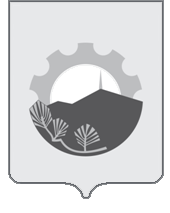 АДМИНИСТРАЦИЯ АРСЕНЬЕВСКОГО ГОРОДСКОГО ОКРУГА П О С Т А Н О В Л Е Н И ЕО внесении изменений в постановление администрацииАрсеньевского городского округа от 24 декабря 2014 года № 1188-па «Об утверждении муниципальной программы«Развитие образования Арсеньевского городского округа» на 2015-2020 годыНа основании Федерального закона от 06 октября 2003 года 
№ 131-ФЗ «Об общих принципах организации местного самоуправления в Российской Федерации», постановления администрации Арсеньевского городского округа от 24 июля 2013 года № 607-па «Об утверждении Порядка разработки, формирования и реализации муниципальных программ и Порядка проведения оценки эффективности реализации муниципальных программ в Арсеньевском городском округе», руководствуясь Уставом Арсеньевского городского округа, администрация городского округаПОСТАНОВЛЯЕТ:Внести в муниципальную программу «Развитие системы образования Арсеньевского городского округа» на 2015-2012 годы», утвержденную постановлением администрации Арсеньевского городского округа от 24 декабря 2014 года № 1188-па (в редакции постановлений администрации Арсеньевского городского округа от 20 февраля 2016 года № 123-па, от 21 июня 2016 года        № 598-па,    от 12 января  2017 года   № 16-па,    31 мая 2017  года  № 326-па,  24 ноября 2017 года № 730-па) (далее –Программа), следующие изменения:Изложить паспорт Программы в редакции Приложения № 1 к настоящему постановлению.1.2. Заменить в разделе 7 Программы:1.2.1. Слова  «Общий объем финансирования Программы составляет 4 035 794,543  тыс. рублей, в том числе по годам:2015 год – 609 444,757 тыс. рублей;2016 год – 643 000,415 тыс. рублей; 2017 год – 688 595,171 тыс. рублей;2018 год – 701 152,800 тыс. рублей;2019 год – 709 816,000 тыс. рублей;2020 год –  683 980,400 тыс. рублей»  словами «Общий объем финансирования Программы составляет 4 085 899,443  тыс. рублей, в том числе по годам:2015 год – 609 444,757 тыс. рублей;2016 год – 643 000,415 тыс. рублей; 2017 год – 697 136,171 тыс. рублей;2018 год – 702 840,000 тыс. рублей;2019 год – 713 483,900 тыс. рублей;2020 год – 719 989,200 тыс. рублей».	1.2.2. Слова «Общий объем финансирования за счет прогнозируемых средств бюджета Приморского края – 2 068 002,357 тыс. рублей, в том числе по годам:2015 год – 346 710,657 тыс. рублей;2016 год – 341 722,400 тыс. рублей;2017 год – 351 817,300 тыс. рублей;2018 год – 344 885,000 тыс. рублей;2019 год – 344 885,000 тыс. рублей;2020 год – 337 982,000  тыс. рублей» словами «Общий объем финансирования за счет прогнозируемых средств бюджета Приморского края – 2 100 297,257 тыс. рублей, в том числе по годам:2015 год – 346 710,657 тыс. рублей;2016 год – 341 722,400 тыс. рублей;2017 год – 360 442,200 тыс. рублей;2018 год – 350 474,000 тыс. рублей;2019 год – 350 474,000 тыс. рублей;2020 год – 350 474,000  тыс. рублей».1.2.3. Слова  «Общий объем финансирования за счет средств бюджета городского округа – 1 515 086,686  тыс. рублей, в том числе по годам:2015 год – 209 571,400 тыс. рублей;2016 год – 229 944,915 тыс. рублей;2017 год – 261 378,171 тыс. рублей;2018 год – 277 413,800 тыс. рублей;2019 год – 280 823,000 тыс. рублей;2020 год – 255 950,400 тыс. рублей»  словами «Общий объем финансирования за счет средств бюджета городского округа – 1 532 896,686  тыс. рублей, в том числе по годам:2015 год – 209 571,400 тыс. рублей;2016 год – 229 949,915 тыс. рублей;2017 год – 261 294,271 тыс. рублей;2018 год – 273 512,000 тыс. рублей;2019 год – 278 901,900 тыс. рублей;2020 год – 279 667,200 тыс. рублей».	1.3. Изложить Приложение № 2 к Программе в редакции Приложения № 2 к настоящему постановлению.	1.4. Изложить Приложение № 3 к Программе в редакции Приложения № 3 к настоящему постановлению.	1.5. Изложить паспорт Подпрограммы «Развитие системы дошкольного образования Арсеньевского городского округа» (далее - Подпрограмма) в редакции Приложения № 4 к настоящему постановлению.1.6. В разделе 7 Подпрограммы:1.6.1. Слова «Общий объем финансирования мероприятий  Программы составляет  1 867 517,259  тыс.  рублей, в том числе по годам:. –   268 711,900  тыс.  рублей;. –   294 621,388 тыс.  рублей;   . –    320 055,271 тыс.  рублей;2018 г. –    322 393,600 тыс.  рублей;2019 г. –    328 796,800 тыс.  рублей;2020 г. –    332 938,300 тыс.  рублей» словами «Общий объем финансирования мероприятий  Программы составляет  1 901 829,559  тыс.  рублей, в том числе по годам: . –   268 711,900  тыс.  рублей;. –   294 621,388 тыс.  рублей;   . –    320 055,271 тыс.  рублей;2018 г. –    327 916,500 тыс.  рублей;2019 г. –    338 573,400 тыс.  рублей;2020 г. –    345 955,100 тыс.  рублей».1.6.2. Слова «Прогнозный объем финансирования за счет средств  бюджета Приморского края –   864 904,000 тыс. рублей,  в том числе по годам: . –    144 548,000 тыс.  рублей;. –    141 892,000 тыс.  рублей;   . –    144 616,00 тыс.  рублей; 2018 г. –    144 616,00 тыс.  рублей;2019 г. –    144 616,00 тыс.  рублей;2020 г. – 140 млн. 249,0 тыс.  рублей» словами Прогнозный объем финансирования за счет средств  бюджета Приморского края –   871 939,000 тыс. рублей,  в том числе по годам: . –    144 548,000 тыс.  рублей;. –    141 892,000 тыс.  рублей;   . –    149 152,000 тыс.  рублей; 2018 г. –    145 449,000 тыс.  рублей;2019 г. –    145 449,000 тыс.  рублей;2020 г. –    145 449,000 тыс.  рублей».1.6.3. «Слова Объем финансирования за счет средств бюджета Арсеньевского городского округа –   606 479,359 тыс. рублей, в том числе по годам: 2015 г. –    79 853,600 тыс.  рублей;. –    92 151,388 тыс.  рублей;   . –    110 079,671 тыс.  рублей2018 г. –    107 499,600 тыс.  рублей2019 г. –    109 026,800 тыс.  рублей2020 г. –    107 868,300 тыс.  рублей» словами  «Объем финансирования за счет средств бюджета Арсеньевского городского округа –   633 756,659 тыс. рублей, в том числе по годам: 2015 г. –    79 853,600 тыс.  рублей;. –    92 151,388 тыс.  рублей;   . –    111 539,671 тыс.  рублей2018 г. –    112 189,500 тыс.  рублей2019 г. –    117 970,400 тыс.  рублей2020 г. –    120 052,100 тыс.  рублей». 	1.7. Изложить паспорт Подпрограммы «Развитие системы общего образования Арсеньевского городского округа» (далее - Подпрограмма) в редакции Приложения № 5 к настоящему постановлению.1.8. Заменить в разделе 7 Подпрограммы:1.8.1. Слова «Общий объем финансирования Подпрограммы 1 641 679,487 тыс. рублей, в том числе по годам:2015 год – 259 485,500 тыс. рублей;2016 год – 264 245,087 тыс. рублей;2017 год – 279 806,900 тыс. рублей; 2018 год – 283 989,800 тыс. рублей;2019 год – 285 805,000 тыс. рублей;2020 год – 268 547,200 тыс. рублей» словами «Общий объем финансирования Подпрограммы 1 650 612,187 тыс. рублей, в том числе по годам:2015 год – 259 485,500 тыс. рублей;2016 год – 264 245,087 тыс. рублей;2017 год – 282 821,700 тыс. рублей; 2018 год – 281 630,400 тыс. рублей;2019 год – 281 763,200 тыс. рублей;2020 год – 280 666,300 тыс. рублей».1.8.2. Слова «Прогнозный объем финансирования из бюджета Приморского края – 1 162 136,610 тыс. рублей, в том числе по годам: 2015 год – 195 272,000 тыс. рублей;2016 год – 193 005,810 тыс. рублей;2017 год – 200 096,800 тыс. рублей;2018 год – 193 548,000 тыс. рублей;2019 год – 193 548,000 тыс. рублей;2020 год – 193 548,000 тыс. рублей» словами «Прогнозный объем финансирования из бюджета Приморского края – 1 187 111,510 тыс. рублей, в том числе по годам: 2015 год – 195 272,000 тыс. рублей;2016 год – 193 005,810 тыс. рублей;2017 год – 204 008,700 тыс. рублей;2018 год – 198 275,000 тыс. рублей;2019 год – 198 275,000 тыс. рублей;2020 год – 198 275,000 тыс. рублей».1.8.3. Слова  «Объем финансирования за счет средств бюджета городского округа  439 619,077 тыс. рублей, в том числе по годам:2015 год – 57 748,800 тыс. рублей;2016 год – 65 184,277 тыс. рублей;2017 год – 73 352,100 тыс. рублей;2018 год – 83 765,800 тыс. рублей;2019 год – 85 247,000 тыс. рублей;2020 год – 74 521,200 тыс. рублей» словами «Объем финансирования за счет средств бюджета городского округа 423 576,877 тыс. рублей, в том числе по годам:2015 год – 57 748,800 тыс. рублей;2016 год – 65 184,277 тыс. рублей;2017 год – 72 455,000 тыс. рублей;2018 год – 76 679,400 тыс. рублей;2019 год – 76 478,200 тыс. рублей;2020 год – 75 031,300 тыс. рублей».1.9. Изложить паспорт Подпрограммы «Развитие системы дополнительного образования, отдыха, оздоровления и занятости детей и подростков Арсеньевского городского округа» (далее - Подпрограмма) в редакции Приложения № 6 к настоящему постановлению.1.10. Заменить в разделе 7 Подпрограммы:1.10.1.  Слова «Общий объем финансирования Подпрограммы  326 051,775 тыс. рублей, в том числе по годам:2015 год – 42 993,100  тыс. рублей; 2016 год – 43 817,000 тыс. рублей; 2017 год – 58 978,475 тыс. рублей;2018 год – 62 814,500 тыс. рублей;2019 год – 62 994,900 тыс. рублей;2020 год – 54 453,800 тыс. рублей»  словами «Общий объем финансирования Подпрограммы 322 116,675  тыс. рублей, в том числе по годам:2015 год – 42 993,100  тыс. рублей; 2016 год – 43 817,000 тыс. рублей; 2017 год – 58 442,075 тыс. рублей;2018 год – 58 085,800 тыс. рублей;2019 год – 59 346,300 тыс. рублей;2020 год – 59 432,400 тыс. рублей».1.10.2. Слова «Прогнозный объем финансирования из бюджета Приморского края 40 507,500 тыс. рублей, в том числе по годам:2015 год – 6 561,000 тыс. рублей; 2016 год – 6 721,000 тыс. рублей;2017 год – 7 104,500 тыс. рублей;2018 год – 6 721,000 тыс. рублей;2019 год – 6 721,000 тыс. рублей;2020 год – 6 млн. 700,0 тыс. рублей» словами «Прогнозный объем финансирования из бюджета Приморского края 40 792,500 тыс. рублей, в том числе по годам:2015 год – 6 561,000 тыс. рублей; 2016 год – 6 700,000 тыс. рублей;2017 год – 7 281,500 тыс. рублей;2018 год – 6 750,000 тыс. рублей;2019 год – 6 750,000 тыс. рублей;2020 год – 6 750,000 тыс. рублей».1.10.3. Слова Объем финансирования за счет средств бюджета городского округа  272 974,075 тыс. рублей, в том числе по годам:2015 год – 35 144,500 тыс. рублей;2016 год – 35 394,500 тыс. рублей; 2017 год – 48 191,875 тыс. рублей;2018 год – 54 193,500 тыс. рублей;2019 год – 54 329,900 тыс. рублей;2020 год – 45 млн. 744,8 тыс. рублей словами «Объем финансирования за счет средств бюджета городского округа  268 753,975 тыс. рублей, в том числе по годам:2015 год – 35 144,500 тыс. рублей;2016 год – 35 394,500 тыс. рублей; 2017 год – 47 478,475 тыс. рублей;2018 год – 49 435,800 тыс. рублей;2019 год – 50 652,300 тыс. рублей;2020 год – 50 648,400 тыс. рублей».2. Организационному управлению администрации городского округа (Абрамова) направить настоящее постановление для официального опубликования в средствах массовой информации и размещения на официальном сайте администрации Арсеньевского  городского округа.3. Настоящее постановление вступает в силу после его официального опубликования.Глава городского округа 					                          А.В.Коваль                                                                               Приложение № 1к постановлению администрацииАрсеньевского городского округаОт 16 февраля 2018г. №119-паМуниципальная программа«Развитие образованияАрсеньевского городского округа» на 2015-2020 годыПАСПОРТмуниципальной программы«Развитие образования Арсеньевского городского округа» на 2015-2020 годы                            _________________________                                                                                                                                                                           Приложение № 2                                                                          к постановлению администрации                                                                         Арсеньевского городского округа                                                                         От16 февраля 2018 г. №119-па                                                                   «Приложение № 2                                                                к Программе «Развитие образования                                                                    Арсеньевского городского округа»                                                                        на 2015-2020 годыПеречень и краткое описание мероприятий, реализуемых в составе Программы  «Развитие образованияАрсеньевского городского округа» на 2015-2017 годы____________                                                                                                                                                                        Приложение № 3                                                                  к постановлению администрации                                                                Арсеньевского городского округа                                                                от 16 февраля 2018г. №119 -па                                                                      «Приложение № 3                                                                к Программе «Развитие образования                                                                    Арсеньевского городского округа»                                                                        на 2015-2020 годыИнформацияо ресурсном обеспечении Программы «Развитие образованияАрсеньевского городского округа» на 2015-2020 годыза счет средств бюджета городского округа и прогнознаяоценка привлекаемых на реализацию её целей средствфедерального бюджета, краевого бюджета, бюджетовгосударственных внебюджетных фондов, иных внебюджетных источников_____________                                                                                                       Приложение № 4к постановлению администрацииАрсеньевского городского округаОт 16 февраля 2018 г. № 119-па«Приложение № 4к Программе «Развитие образования Арсеньевского городского округа» на 2015-2020 годыПодпрограмма«Развитие системы дошкольного образования в Арсеньевском городском округе» ПАСПОРТ
Подпрограммы«Развитие системы дошкольного образования в Арсеньевском городском округе» ___________                                                                           Приложение № 5к постановлению администрацииАрсеньевского городского округаОт 16 февраля 2018 г. № 119-па«Приложение № 5к Программе «Развитие образования  Арсеньевского городского округа» на 2015-2020 годыПодпрограмма«Развитие системы общего образованияАрсеньевского городского округа» ПАСПОРТподпрограммы«Развитие системы общего образованияАрсеньевского городского округа» _____________                                                                                         Приложение №6к постановлению администрацииАрсеньевского городского округаОт 16 февраля 2018 г.№ 119-паПриложение № 6к Программе «Развитие образования Арсеньевского городского округа» на 2015-2020 годыПодпрограмма«Развитие системы дополнительного образования, отдыха, оздоровления и занятости детей и подростков Арсеньевского городского округа»ПАСПОРТПодпрограммы«Развитие системы дополнительного образования, отдыха, оздоровления и занятости детей и подростков Арсеньевского городского округа»_____________                                                                                           16 февраля 2018 г.г.Арсеньев №119-паНаименование ПрограммыМуниципальная программа «Развитие образования Арсеньевского городского округа» на 2015-2020 годы (далее - Программа)Ответственный исполнитель Программы                 Управление образования администрации Арсеньевского городского округа (далее – городской округ)Соисполнители ПрограммыФинансовое управление администрации Арсеньевского городского округа, муниципальные образовательные бюджетные учреждения (далее – МОБУ), муниципальное казенное учреждение «Централизованная бухгалтерия учреждений образования» (далее – МКУ ЦБ УО)Структура программы:                                
- Подпрограммы                                                        
«Развитие системы дошкольного образования Арсеньевского городского округа»;«Развитие системы общего образования Арсеньевского городского округа»; «Развитие системы дополнительного образования, отдыха, оздоровления и занятости детей и подростков Арсеньевского городского округа».Отдельные мероприятия:1.Финансовое обеспечение деятельности отраслевого функционального органа администрации городского округа;2.Финансовое обеспечение деятельности казенных учреждений;3.Информационно-методическое и аналитическое обеспечение деятельности, организация предпрофильного и профильного обучения в образовательных учреждениях городского округа;4.Обеспечение деятельности  МОБУ «УМЦ» за исключением субсидий на финансовое обеспечение муниципального задания на оказание муниципальных услуг;5.Программно-техническое обслуживание доступа к сети Интернет муниципальных общеобразовательных учреждений, включая оплату трафика;6. Премирование победителей городского профессионального конкурса педагогического мастерства «Педагог года»Цели Программы                                      Обеспечение высокого качества обучения, воспитания  и развития в условиях безопасной, доступной образовательной среды; Введение федеральных государственных образовательных стандартов всех уровнейЗадачи Программы                                    1. Создание дополнительных мест за счет реконструкции помещений в существующих зданиях муниципальных дошкольных образовательных бюджетных учреждениях;2. Обновление материально-технической базы образовательных учреждений;3.Обеспечение функционирования муниципальной системы оценки качества образования;4. Создание условий для  развития у обучающихся творческих способностей и интереса к научно-исследовательской деятельности;5. Создание мотивационной среды для профессионального роста педагогических работников;6. Комплексное решение проблем патриотического воспитания,  профилактики правонарушений, экстремизма и ксенофобии среди несовершеннолетних;7. Организация отдыха, оздоровления и занятости детей и подростков городского округаЦелевые индикаторы и показатели Программы           - доля образовательных учреждений, имеющих акты приемки учреждений без замечаний надзорных органов, в общем количестве образовательных учреждений, %;- доля детей в возрасте 1 - 6 лет, получающих услуги дошкольного образования от общего количества детей в городском округе, %;- доля общеобразовательных учреждений, соответствующих требованиям Национальной образовательной инициативы «Наша новая школа», в общем количестве общеобразовательных учреждений, %;- место системы образования городского округа в рейтинге муниципальных образований Приморского края по результатам государственной (итоговой) аттестации, место;- доля учащихся, не получивших аттестат об общем образовании, в общем количестве выпускников общеобразовательных учреждений, %;- доля учащихся, участвующих в конкурсах, олимпиадах различного уровня, в общем количестве учащихся общеобразовательных учреждений, %;- доля педагогических работников системы образования, прошедших подготовку по федеральным  государственным образовательным стандартам, в общем количестве педагогических работников общеобразовательных учреждений, %;- доля детей, состоящих на профилактическом учете, в общем количестве обучающихся общеобразовательных учреждений, %;- доля детей и подростков, охваченных всеми формами отдыха, оздоровления и занятости, в общей численности детей в возрасте от 7 до 17 лет, %;- доля общеобразовательных учреждений, имеющих доступ к сети Интернет, в общем числе общеобразовательных учреждений, %Этапы и сроки реализации Программы                  Программа реализуется в течение шести лет с 2015 по 2020 годы  в один этап.Объем средств бюджета городского округа на  финансирование  Программы и прогнозная оценка привлекаемых на реализацию  ее  целей средств федерального бюджета, краевого бюджета, бюджетов государственных  внебюджетных фондов,  иных  внебюджетных   источниковОбщий объем финансирования Программы составляет 4 085 899,443 тыс. рублей, в том числе по годам: 2015 год – 609 444,757 тыс. рублей;2016 год – 643 005,415 тыс. рублей; 2017 год – 697 136,171 тыс. рублей;2018 год – 702 840,000 тыс. рублей;2019 год – 713 483,900 тыс. рублей;2020 год – 719 989,200 тыс. рублей.Прогнозный объем финансирования за счет прогнозируемых средств федерального бюджета 4 234,7 тыс. рублей, в том числе по годам:2015 год – 0 тыс. рублей;2016 год – 2 362,6 тыс. рублей; 2017 год – 1 872,1 тыс. рублей;2018 год – 0 тыс. рублей;2019 год – 0 тыс. рублей;2020 год – 0 тыс. рублей.Общий объем финансирования за счет прогнозируемых средств бюджета Приморского края – 2 100 297,257 тыс. рублей, в том числе по годам:2015 год – 346 710,657 тыс. рублей;2016 год – 341 722,400 тыс. рублей;2017 год – 360 442,200 тыс. рублей;2018 год – 350 474,000 тыс. рублей;2019 год – 350 474,000 тыс. рублей;2020 год – 350 474,000 тыс. рублей;Общий объем финансирования за счет средств бюджета городского округа – 
1 532 896,686 тыс. рублей, в том числе по годам:2015 год – 209 571,400 тыс. рублей;2016 год – 229 949,915 тыс. рублей;2017 год – 261 294,271 тыс. рублей;2018 год – 273 512,000 тыс. рублей;2019 год – 278 901,900 тыс. рублей;2020 год – 279 667,200 тыс. рублей;Общий объем финансирования за счет внебюджетных средств – 448 470,8 тыс. рублей, в том числе по годам:2015 год – 53 162,700 тыс. рублей;2016 год – 68  970,500 тыс. рублей;2017 год – 73 527,600 тыс. рублей;2018 год – 78 854,000 тыс. рублей; 2019 год – 84 108,000 тыс. рублей;2020 год – 89 848,000 тыс. рублей.Ожидаемые результаты реализации Программы- 100% учреждений имеют акт приемки учреждений без замечаний надзорных органов;- 90%  детей в возрасте 1 - 6 лет, получают услуги дошкольного образования от общего количества детей в городском округе;- 100% общеобразовательных учреждений, соответствуют требованиям Национальной образовательной инициативы «Наша новая школа»; - система образования городского округа в рейтинге муниципальных образований Приморского края по результатам государственной (итоговой) аттестации ежегодно занимает место  не ниже пятого;- доля учащихся, не получивших аттестат о среднем общем образовании, в общем числе выпускников общеобразовательных учреждений составит не более 3% в год; - средний балл ЕГЭ:по русскому языку не ниже 59;по    математике не ниже 42;- доля учащихся, участвующих в конкурсах, олимпиадах различного уровня, в общей численности учащихся общеобразовательных учреждений  увеличится с 85 до 87,4%;-  доля педагогических работников системы образования, прошедших подготовку по федеральным государственным образо-вательным стандартам,  в общем количестве педагогических работников увеличится с 70 до 100%;- доля детей, состоящих на профилактическом учете, от общего количества обучающихся в общеобразовательных учреждениях снизится с 0,4 до 0,25%;- доля детей и подростков, охваченных всеми формами отдыха, оздоровления и занятости, от общего числа детей в возрасте от 7 до 17 лет увеличится с 102,0 до 102,6%;- 100% общеобразовательных учреждений, в общем количестве общеобразовательных учреждений имеют доступ к сети Интернет;№п/пНаименование  программы,    подпрограммы,  отдельного мероприятияИсточник финансированияОбъем средств, тыс. рублей, источник финансированияВ том числе по годам реализации:В том числе по годам реализации:В том числе по годам реализации:В том числе по годам реализации:В том числе по годам реализации:В том числе по годам реализации:Срок реализацииОтветственный, исполнитель, соисполнители№п/пНаименование  программы,    подпрограммы,  отдельного мероприятияИсточник финансированияОбъем средств, тыс. рублей, источник финансирования2015 год2016 год2017 год2018 год2019 год2020 годСрок реализацииОтветственный, исполнитель, соисполнители1234567891011121Подпрограмма  «Развитие системы дошкольного образования Арсеньевского городского округа» Подпрограмма  «Развитие системы дошкольного образования Арсеньевского городского округа» Подпрограмма  «Развитие системы дошкольного образования Арсеньевского городского округа» Подпрограмма  «Развитие системы дошкольного образования Арсеньевского городского округа» Подпрограмма  «Развитие системы дошкольного образования Арсеньевского городского округа» Подпрограмма  «Развитие системы дошкольного образования Арсеньевского городского округа» Подпрограмма  «Развитие системы дошкольного образования Арсеньевского городского округа» Подпрограмма  «Развитие системы дошкольного образования Арсеньевского городского округа» Подпрограмма  «Развитие системы дошкольного образования Арсеньевского городского округа» Подпрограмма  «Развитие системы дошкольного образования Арсеньевского городского округа» Подпрограмма  «Развитие системы дошкольного образования Арсеньевского городского округа» Реализация основных общеобразовательных программ дошкольного образованияРеализация основных общеобразовательных программ дошкольного образованияРеализация основных общеобразовательных программ дошкольного образованияРеализация основных общеобразовательных программ дошкольного образованияРеализация основных общеобразовательных программ дошкольного образованияРеализация основных общеобразовательных программ дошкольного образованияРеализация основных общеобразовательных программ дошкольного образованияРеализация основных общеобразовательных программ дошкольного образованияРеализация основных общеобразовательных программ дошкольного образованияРеализация основных общеобразовательных программ дошкольного образованияРеализация основных общеобразовательных программ дошкольного образованияРеализация основных общеобразовательных программ дошкольного образования1.1Расходы на обеспечение деятельности (оказание услуг, выполнение работ) муниципальных учрежденийРасходы на обеспечение деятельности (оказание услуг, выполнение работ) муниципальных учрежденийРасходы на обеспечение деятельности (оказание услуг, выполнение работ) муниципальных учрежденийРасходы на обеспечение деятельности (оказание услуг, выполнение работ) муниципальных учрежденийРасходы на обеспечение деятельности (оказание услуг, выполнение работ) муниципальных учрежденийРасходы на обеспечение деятельности (оказание услуг, выполнение работ) муниципальных учрежденийРасходы на обеспечение деятельности (оказание услуг, выполнение работ) муниципальных учрежденийРасходы на обеспечение деятельности (оказание услуг, выполнение работ) муниципальных учрежденийРасходы на обеспечение деятельности (оказание услуг, выполнение работ) муниципальных учрежденийРасходы на обеспечение деятельности (оказание услуг, выполнение работ) муниципальных учрежденийРасходы на обеспечение деятельности (оказание услуг, выполнение работ) муниципальных учреждений1.1.1Предоставление услуг дошкольного образования в образовательных организациях городского округаВсего, в том числе:1 201 291,988221 495,600226 711,2880,000247 068,500251 923,400254 093,2002015-2020 г.УО АГО1.1.1Предоставление услуг дошкольного образования в образовательных организациях городского округабюджет Приморского края722 787,000144 548,000141 892,0000,000145 449,000145 449,000145 449,0002015-2020 г.УО АГО1.1.1Предоставление услуг дошкольного образования в образовательных организациях городского округабюджет городского округа478 504,98876 947,60084 819,2880,000101 619,500106 474,400108 644,2002015-2020 г.УО АГО1.1.2Предоставление услуг дошкольного образования в образовательных организациях городского округа детям в возрасте от 1 до 3 летВсего, в том числе:47 410,3860,0000,00047 410,3860,0000,0000,0002015-2020 г.УО АГО, МДОБУ АГО1.1.2Предоставление услуг дошкольного образования в образовательных организациях городского округа детям в возрасте от 1 до 3 летбюджет Приморского края28 906,2860,0000,00028 906,2860,0000,0000,0002015-2020 г.УО АГО, МДОБУ АГО1.1.2Предоставление услуг дошкольного образования в образовательных организациях городского округа детям в возрасте от 1 до 3 летбюджет городского округа18 504,1000,0000,00018 504,1000,0000,0000,0002015-2020 г.УО АГО, МДОБУ АГО1.1.3Предоставление услуг дошкольного образования в образовательных организациях городского округа детям в возрасте от 3 до 8 летВсего, в том числе:198 536,3140,0000,000198 536,3140,0000,0000,0002015-2020 г.УО АГО, МДОБУ АГО1.1.3Предоставление услуг дошкольного образования в образовательных организациях городского округа детям в возрасте от 3 до 8 летбюджет Приморского края120 245,7140,0000,000120 245,7140,0000,0000,0002015-2020 г.УО АГО, МДОБУ АГО1.1.3Предоставление услуг дошкольного образования в образовательных организациях городского округа детям в возрасте от 3 до 8 летбюджет городского округа78 290,6000,0000,00078 290,6000,0000,0000,0002015-2020 г.УО АГО, МДОБУ АГО1.2Обеспечение деятельности дошкольных образовательных организаций за исключением субсидий на финансовое обеспечение муниципального задания на оказание муниципальных услугОбеспечение деятельности дошкольных образовательных организаций за исключением субсидий на финансовое обеспечение муниципального задания на оказание муниципальных услугОбеспечение деятельности дошкольных образовательных организаций за исключением субсидий на финансовое обеспечение муниципального задания на оказание муниципальных услугОбеспечение деятельности дошкольных образовательных организаций за исключением субсидий на финансовое обеспечение муниципального задания на оказание муниципальных услугОбеспечение деятельности дошкольных образовательных организаций за исключением субсидий на финансовое обеспечение муниципального задания на оказание муниципальных услугОбеспечение деятельности дошкольных образовательных организаций за исключением субсидий на финансовое обеспечение муниципального задания на оказание муниципальных услугОбеспечение деятельности дошкольных образовательных организаций за исключением субсидий на финансовое обеспечение муниципального задания на оказание муниципальных услугОбеспечение деятельности дошкольных образовательных организаций за исключением субсидий на финансовое обеспечение муниципального задания на оказание муниципальных услугОбеспечение деятельности дошкольных образовательных организаций за исключением субсидий на финансовое обеспечение муниципального задания на оказание муниципальных услугОбеспечение деятельности дошкольных образовательных организаций за исключением субсидий на финансовое обеспечение муниципального задания на оказание муниципальных услугОбеспечение деятельности дошкольных образовательных организаций за исключением субсидий на финансовое обеспечение муниципального задания на оказание муниципальных услуг1.2.1Мероприятия по охране труда  работников образовательных учрежденийМероприятия по охране труда  работников образовательных учрежденийМероприятия по охране труда  работников образовательных учрежденийМероприятия по охране труда  работников образовательных учрежденийМероприятия по охране труда  работников образовательных учрежденийМероприятия по охране труда  работников образовательных учрежденийМероприятия по охране труда  работников образовательных учрежденийМероприятия по охране труда  работников образовательных учрежденийМероприятия по охране труда  работников образовательных учрежденийМероприятия по охране труда  работников образовательных учрежденийМероприятия по охране труда  работников образовательных учреждений1.2.1.1Обеспечение охраны труда в дошкольных образовательных учрежденияхВсего, в том числе:4 413,80128,00167,00510,101 130,00873,001 605,702015-2020 г.УО АГО, МДОБУ АГО1.2.1.1Обеспечение охраны труда в дошкольных образовательных учрежденияхбюджет Приморского края0,000,000,000,000,000,000,002015-2020 г.УО АГО, МДОБУ АГО1.2.1.1Обеспечение охраны труда в дошкольных образовательных учрежденияхбюджет городского округа4 413,80128,00167,00510,101 130,00873,001 605,702015-2020 г.УО АГО, МДОБУ АГО1.2.2Присмотр и уход за детьми, осваивающими образовательные программы дошкольного образования, в организациях осуществляющих образовательную деятельностьВсего, в том числе:372 794,4040 746,4057 288,0061 660,0066 300,0070 900,0075 900,002015-2020 г.УО АГО, МДОБУ АГО1.2.2Присмотр и уход за детьми, осваивающими образовательные программы дошкольного образования, в организациях осуществляющих образовательную деятельностьбюджет Приморского края0,000,000,000,000,000,000,002015-2020 г.УО АГО, МДОБУ АГО1.2.2Присмотр и уход за детьми, осваивающими образовательные программы дошкольного образования, в организациях осуществляющих образовательную деятельностьбюджет городского округа0,000,000,000,000,000,000,002015-2020 г.УО АГО, МДОБУ АГО1.2.2Присмотр и уход за детьми, осваивающими образовательные программы дошкольного образования, в организациях осуществляющих образовательную деятельностьвнебюджетные средства372 794,4040 746,4057 288,0061 660,0066 300,0070 900,0075 900,002015-2020 г.УО АГО, МДОБУ АГО1.2.3Оказание дополнительных услуг сверх муниципального заданияВсего, в том числе:23 339,503 563,903 290,003 699,603 978,004 254,004 554,002015-2020 г.УО АГО, МДОБУ АГО1.2.3Оказание дополнительных услуг сверх муниципального заданиябюджет Приморского края0,000,000,000,000,000,000,002015-2020 г.УО АГО, МДОБУ АГО1.2.3Оказание дополнительных услуг сверх муниципального заданиябюджет городского округа0,000,000,000,000,000,000,002015-2020 г.УО АГО, МДОБУ АГО1.2.3Оказание дополнительных услуг сверх муниципального заданиявнебюджетные средства23 339,503 563,903 290,003 699,603 978,004 254,004 554,002015-2020 г.УО АГО, МДОБУ АГО1.2.2Укрепление материально-технической базы образовательных учрежденийУкрепление материально-технической базы образовательных учрежденийУкрепление материально-технической базы образовательных учрежденийУкрепление материально-технической базы образовательных учрежденийУкрепление материально-технической базы образовательных учрежденийУкрепление материально-технической базы образовательных учрежденийУкрепление материально-технической базы образовательных учрежденийУкрепление материально-технической базы образовательных учрежденийУкрепление материально-технической базы образовательных учрежденийУкрепление материально-технической базы образовательных учрежденийУкрепление материально-технической базы образовательных учреждений1.2.2.1Проведение текущего ремонта, зданий и систем жизнеобеспечения муниципальных дошкольных образовательных бюджетных учрежденийВсего, в том числе:26 056,55940,102 351,956 975,305 604,004 233,005 952,202015-2020 г.УО АГО, МДОБУ АГО1.2.2.1Проведение текущего ремонта, зданий и систем жизнеобеспечения муниципальных дошкольных образовательных бюджетных учрежденийбюджет Приморского края0,000,000,000,000,000,000,002015-2020 г.УО АГО, МДОБУ АГО1.2.2.1Проведение текущего ремонта, зданий и систем жизнеобеспечения муниципальных дошкольных образовательных бюджетных учрежденийбюджет городского округа26 056,55940,102 351,956 975,305 604,004 233,005 952,202015-2020 г.УО АГО, МДОБУ АГО1.2.3.Подготовка квалифицированных кадров для образовательных учрежденийПодготовка квалифицированных кадров для образовательных учрежденийПодготовка квалифицированных кадров для образовательных учрежденийПодготовка квалифицированных кадров для образовательных учрежденийПодготовка квалифицированных кадров для образовательных учрежденийПодготовка квалифицированных кадров для образовательных учрежденийПодготовка квалифицированных кадров для образовательных учрежденийПодготовка квалифицированных кадров для образовательных учрежденийПодготовка квалифицированных кадров для образовательных учрежденийПодготовка квалифицированных кадров для образовательных учрежденийПодготовка квалифицированных кадров для образовательных учреждений1.2.3.1Материальная поддержка молодых специалистов через выплату единовременной денежной выплаты (подъемных)Всего, в том числе:370,000,0020,0050,00100,00100,00100,002016-2020 годахУО АГО, МДОБУ АГО1.2.3.1Материальная поддержка молодых специалистов через выплату единовременной денежной выплаты (подъемных)бюджет Приморского края0,000,000,000,000,000,000,002016-2020 годахУО АГО, МДОБУ АГО1.2.3.1Материальная поддержка молодых специалистов через выплату единовременной денежной выплаты (подъемных)бюджет городского округа370,000,0020,0050,00100,00100,00100,002016-2020 годахУО АГО, МДОБУ АГО1.2.4Мероприятия по профилактике экстремизма и терроризмаМероприятия по профилактике экстремизма и терроризмаМероприятия по профилактике экстремизма и терроризмаМероприятия по профилактике экстремизма и терроризмаМероприятия по профилактике экстремизма и терроризмаМероприятия по профилактике экстремизма и терроризмаМероприятия по профилактике экстремизма и терроризмаМероприятия по профилактике экстремизма и терроризмаМероприятия по профилактике экстремизма и терроризмаМероприятия по профилактике экстремизма и терроризмаМероприятия по профилактике экстремизма и терроризма1.2.4.1Обеспечение антитеррористической безопасностиВсего, в том числе:342,00100,00242,000,000,000,000,002015-2020 г. УО АГО, МДОБУ АГО1.2.4.1Обеспечение антитеррористической безопасностибюджет Приморского края0,000,000,000,000,000,000,002015-2020 г. УО АГО, МДОБУ АГО1.2.4.1Обеспечение антитеррористической безопасностибюджет городского округа342,00100,00242,000,000,000,000,002015-2020 г. УО АГО, МДОБУ АГО1.2.5Реконструкция помещений здания МДОБУ д/с № 24Реконструкция помещений здания МДОБУ д/с № 24Реконструкция помещений здания МДОБУ д/с № 24Реконструкция помещений здания МДОБУ д/с № 24Реконструкция помещений здания МДОБУ д/с № 24Реконструкция помещений здания МДОБУ д/с № 24Реконструкция помещений здания МДОБУ д/с № 24Реконструкция помещений здания МДОБУ д/с № 24Реконструкция помещений здания МДОБУ д/с № 24Реконструкция помещений здания МДОБУ д/с № 24Реконструкция помещений здания МДОБУ д/с № 241.2.5.1Реконструкция помещений здания МДОБУ д/с № 24Всего, в том числе:275,10275,100,000,000,000,000,00до 31 декабря 2015 годаУО АГО, МДОБУ д/с № 241.2.5.1Реконструкция помещений здания МДОБУ д/с № 24бюджет Приморского края0,000,000,000,000,000,000,00до 31 декабря 2015 годаУО АГО, МДОБУ д/с № 241.2.5.1Реконструкция помещений здания МДОБУ д/с № 24бюджет городского округа275,10275,100,000,000,000,000,00до 31 декабря 2015 годаУО АГО, МДОБУ д/с № 241.2.6Расходы по оплате договоров на выполнение работ, оказание услуг, связанных с капитальным ремонтом нефинансовых активов, полученных в аренду или безвозмездное пользование, закрепленных за муниципальными учреждениями на праве оперативного управленияРасходы по оплате договоров на выполнение работ, оказание услуг, связанных с капитальным ремонтом нефинансовых активов, полученных в аренду или безвозмездное пользование, закрепленных за муниципальными учреждениями на праве оперативного управленияРасходы по оплате договоров на выполнение работ, оказание услуг, связанных с капитальным ремонтом нефинансовых активов, полученных в аренду или безвозмездное пользование, закрепленных за муниципальными учреждениями на праве оперативного управленияРасходы по оплате договоров на выполнение работ, оказание услуг, связанных с капитальным ремонтом нефинансовых активов, полученных в аренду или безвозмездное пользование, закрепленных за муниципальными учреждениями на праве оперативного управленияРасходы по оплате договоров на выполнение работ, оказание услуг, связанных с капитальным ремонтом нефинансовых активов, полученных в аренду или безвозмездное пользование, закрепленных за муниципальными учреждениями на праве оперативного управленияРасходы по оплате договоров на выполнение работ, оказание услуг, связанных с капитальным ремонтом нефинансовых активов, полученных в аренду или безвозмездное пользование, закрепленных за муниципальными учреждениями на праве оперативного управленияРасходы по оплате договоров на выполнение работ, оказание услуг, связанных с капитальным ремонтом нефинансовых активов, полученных в аренду или безвозмездное пользование, закрепленных за муниципальными учреждениями на праве оперативного управленияРасходы по оплате договоров на выполнение работ, оказание услуг, связанных с капитальным ремонтом нефинансовых активов, полученных в аренду или безвозмездное пользование, закрепленных за муниципальными учреждениями на праве оперативного управленияРасходы по оплате договоров на выполнение работ, оказание услуг, связанных с капитальным ремонтом нефинансовых активов, полученных в аренду или безвозмездное пользование, закрепленных за муниципальными учреждениями на праве оперативного управленияРасходы по оплате договоров на выполнение работ, оказание услуг, связанных с капитальным ремонтом нефинансовых активов, полученных в аренду или безвозмездное пользование, закрепленных за муниципальными учреждениями на праве оперативного управленияРасходы по оплате договоров на выполнение работ, оказание услуг, связанных с капитальным ремонтом нефинансовых активов, полученных в аренду или безвозмездное пользование, закрепленных за муниципальными учреждениями на праве оперативного управления1.2.6.1Проведение капитального ремонта Всего, в том числе:14 438,500,001 650,003 348,502 400,004 690,002 350,00до 31 декабря 2017 годаУО АГО, МДОБУ АГО1.2.6.1Проведение капитального ремонта бюджет Приморского края0,000,000,000,000,000,000,00до 31 декабря 2017 годаУО АГО, МДОБУ АГО1.2.6.1Проведение капитального ремонта бюджет городского округа14 438,500,001 650,003 348,502 400,004 690,002 350,00до 31 декабря 2017 годаУО АГО, МДОБУ АГО1.2.7Расходы на приобретение муниципальными учреждениями недвижимого и особо ценного движимого имуществаРасходы на приобретение муниципальными учреждениями недвижимого и особо ценного движимого имуществаРасходы на приобретение муниципальными учреждениями недвижимого и особо ценного движимого имуществаРасходы на приобретение муниципальными учреждениями недвижимого и особо ценного движимого имуществаРасходы на приобретение муниципальными учреждениями недвижимого и особо ценного движимого имуществаРасходы на приобретение муниципальными учреждениями недвижимого и особо ценного движимого имуществаРасходы на приобретение муниципальными учреждениями недвижимого и особо ценного движимого имуществаРасходы на приобретение муниципальными учреждениями недвижимого и особо ценного движимого имуществаРасходы на приобретение муниципальными учреждениями недвижимого и особо ценного движимого имуществаРасходы на приобретение муниципальными учреждениями недвижимого и особо ценного движимого имуществаРасходы на приобретение муниципальными учреждениями недвижимого и особо ценного движимого имущества1.2.7.1Приобретение мебели и технологического оборудованияВсего, в том числе:5 639,05654,40667,051 351,60966,001 000,001 000,002015-2020 г.УО АГО, МДОБУ АГО1.2.7.1Приобретение мебели и технологического оборудованиябюджет Приморского края0,000,000,000,000,000,000,002015-2020 г.УО АГО, МДОБУ АГО1.2.7.1Приобретение мебели и технологического оборудованиябюджет городского округа5 639,05654,40667,051 351,60966,001 000,001 000,002015-2020 г.УО АГО, МДОБУ АГО1.2.8Установка теневых навесов Всего, в том числе:3 343,200,000,001 973,20370,00600,00400,0031 декабря 2018 годаУО АГО, МДОБУ АГО 1.2.8Установка теневых навесов бюджет Приморского края0,000,000,000,000,000,000,0031 декабря 2018 годаУО АГО, МДОБУ АГО 1.2.8Установка теневых навесов бюджет городского округа3 343,200,000,001 973,20370,00600,00400,0031 декабря 2018 годаУО АГО, МДОБУ АГО 1.2.9Уплата пени, штрафов по решению судаВсего, в том числе:3 578,771808,4002 234,100536,2710,0000,0000,00031 декабря 2017 годаУО АГО, МДОБУ АГО1.2.9Уплата пени, штрафов по решению судабюджет Приморского края0,0000,0000,0000,0000,0000,0000,00031 декабря 2017 годаУО АГО, МДОБУ АГО1.2.9Уплата пени, штрафов по решению судабюджет городского округа3 578,771808,4002 234,100536,2710,0000,0000,00031 декабря 2017 годаУО АГО, МДОБУ АГОИТОГО по Подпрограмме:Всего, в том числе:1 901 829,559268 711,900294 621,388326 051,271327 916,500338 573,400345 955,100ИТОГО по Подпрограмме:бюджет Приморского края871 939,000144 548,000141 892,000149 152,000145 449,000145 449,000145 449,000ИТОГО по Подпрограмме:бюджет городского округа633 756,65979 853,60092 151,388111 539,671112 189,500117 970,400120 052,100ИТОГО по Подпрограмме:внебюджетные средства396 133,90044 310,30060 578,00065 359,60070 278,00075 154,00080 454,0002Подпрограмма  «Развитие системы общего образования Арсеньевского городского округа» Подпрограмма  «Развитие системы общего образования Арсеньевского городского округа» Подпрограмма  «Развитие системы общего образования Арсеньевского городского округа» Подпрограмма  «Развитие системы общего образования Арсеньевского городского округа» Подпрограмма  «Развитие системы общего образования Арсеньевского городского округа» Подпрограмма  «Развитие системы общего образования Арсеньевского городского округа» Подпрограмма  «Развитие системы общего образования Арсеньевского городского округа» Подпрограмма  «Развитие системы общего образования Арсеньевского городского округа» Подпрограмма  «Развитие системы общего образования Арсеньевского городского округа» Подпрограмма  «Развитие системы общего образования Арсеньевского городского округа» Подпрограмма  «Развитие системы общего образования Арсеньевского городского округа» 2.1Услуги по предоставлению общедоступного и бесплатного дошкольного, общего образования в общеобразовательных учреждениях городского округаВсего, в том числе:999 963,90231 858,100,000,00254 427,20256 022,00257 656,602015, 2018-2020 годахУО АГО МОБУ АГО2.1Услуги по предоставлению общедоступного и бесплатного дошкольного, общего образования в общеобразовательных учреждениях городского округабюджет Приморского края746 131,20178 840,200,000,00189 097,00189 097,00189 097,002015, 2018-2020 годахУО АГО МОБУ АГО2.1Услуги по предоставлению общедоступного и бесплатного дошкольного, общего образования в общеобразовательных учреждениях городского округабюджет городского округа253 832,7053 017,900,000,0065 330,2066 925,0068 559,602015, 2018-2020 годахУО АГО МОБУ АГО2.2Реализация основных общеобразовательных программ начального общего образованияРеализация основных общеобразовательных программ начального общего образованияРеализация основных общеобразовательных программ начального общего образованияРеализация основных общеобразовательных программ начального общего образованияРеализация основных общеобразовательных программ начального общего образованияРеализация основных общеобразовательных программ начального общего образованияРеализация основных общеобразовательных программ начального общего образованияРеализация основных общеобразовательных программ начального общего образованияРеализация основных общеобразовательных программ начального общего образованияРеализация основных общеобразовательных программ начального общего образованияРеализация основных общеобразовательных программ начального общего образования2.2.1Расходы на обеспечение деятельности (оказание услуг, выполнение работ) муниципальных учрежденийРасходы на обеспечение деятельности (оказание услуг, выполнение работ) муниципальных учрежденийРасходы на обеспечение деятельности (оказание услуг, выполнение работ) муниципальных учрежденийРасходы на обеспечение деятельности (оказание услуг, выполнение работ) муниципальных учрежденийРасходы на обеспечение деятельности (оказание услуг, выполнение работ) муниципальных учрежденийРасходы на обеспечение деятельности (оказание услуг, выполнение работ) муниципальных учрежденийРасходы на обеспечение деятельности (оказание услуг, выполнение работ) муниципальных учрежденийРасходы на обеспечение деятельности (оказание услуг, выполнение работ) муниципальных учрежденийРасходы на обеспечение деятельности (оказание услуг, выполнение работ) муниципальных учрежденийРасходы на обеспечение деятельности (оказание услуг, выполнение работ) муниципальных учрежденийРасходы на обеспечение деятельности (оказание услуг, выполнение работ) муниципальных учреждений2.2.1.1.Услуги по предоставлению общедоступного и бесплатного начального общего образования в общеобразовательных учреждениях городского округаВсего, в том числе:167 279,050,0080 801,4086 477,6460,000,000,002016-2017 г.УО АГО МОБУ АГО2.2.1.1.Услуги по предоставлению общедоступного и бесплатного начального общего образования в общеобразовательных учреждениях городского округабюджет Приморского края115 303,450,0056 402,2058 901,2462016-2017 г.УО АГО МОБУ АГО2.2.1.1.Услуги по предоставлению общедоступного и бесплатного начального общего образования в общеобразовательных учреждениях городского округабюджет городского округа51 975,600,0024 399,2027 576,4002016-2017 г.УО АГО МОБУ АГО2.3Реализация основных общеобразовательных программ основного общего образованияРеализация основных общеобразовательных программ основного общего образованияРеализация основных общеобразовательных программ основного общего образованияРеализация основных общеобразовательных программ основного общего образованияРеализация основных общеобразовательных программ основного общего образованияРеализация основных общеобразовательных программ основного общего образованияРеализация основных общеобразовательных программ основного общего образованияРеализация основных общеобразовательных программ основного общего образованияРеализация основных общеобразовательных программ основного общего образованияРеализация основных общеобразовательных программ основного общего образованияРеализация основных общеобразовательных программ основного общего образования2.3.1Расходы на обеспечение деятельности (оказание услуг, выполнение работ) муниципальных учрежденийРасходы на обеспечение деятельности (оказание услуг, выполнение работ) муниципальных учрежденийРасходы на обеспечение деятельности (оказание услуг, выполнение работ) муниципальных учрежденийРасходы на обеспечение деятельности (оказание услуг, выполнение работ) муниципальных учрежденийРасходы на обеспечение деятельности (оказание услуг, выполнение работ) муниципальных учрежденийРасходы на обеспечение деятельности (оказание услуг, выполнение работ) муниципальных учрежденийРасходы на обеспечение деятельности (оказание услуг, выполнение работ) муниципальных учрежденийРасходы на обеспечение деятельности (оказание услуг, выполнение работ) муниципальных учрежденийРасходы на обеспечение деятельности (оказание услуг, выполнение работ) муниципальных учрежденийРасходы на обеспечение деятельности (оказание услуг, выполнение работ) муниципальных учрежденийРасходы на обеспечение деятельности (оказание услуг, выполнение работ) муниципальных учреждений2.3.1.1Услуги по предоставлению общедоступного и бесплатного основного общего образования в общеобразовательных учреждениях городского округаВсего, в том числе:280 319,690,00136 878,21143 441,4760,000,000,002016-2017 г.УО АГО МОБУ АГО2.3.1.1Услуги по предоставлению общедоступного и бесплатного основного общего образования в общеобразовательных учреждениях городского округабюджет Приморского края221 294,990,00108 994,81112 300,1762016-2017 г.УО АГО МОБУ АГО2.3.1.1Услуги по предоставлению общедоступного и бесплатного основного общего образования в общеобразовательных учреждениях городского округабюджет городского округа59 024,700,0027 883,4031 141,3002016-2017 г.УО АГО МОБУ АГО2.4.1Реализация основных общеобразовательных программ среднего общего образованияРеализация основных общеобразовательных программ среднего общего образованияРеализация основных общеобразовательных программ среднего общего образованияРеализация основных общеобразовательных программ среднего общего образованияРеализация основных общеобразовательных программ среднего общего образованияРеализация основных общеобразовательных программ среднего общего образованияРеализация основных общеобразовательных программ среднего общего образованияРеализация основных общеобразовательных программ среднего общего образованияРеализация основных общеобразовательных программ среднего общего образованияРеализация основных общеобразовательных программ среднего общего образованияРеализация основных общеобразовательных программ среднего общего образования2.4Расходы на обеспечение деятельности (оказание услуг, выполнение работ) муниципальных учрежденийРасходы на обеспечение деятельности (оказание услуг, выполнение работ) муниципальных учрежденийРасходы на обеспечение деятельности (оказание услуг, выполнение работ) муниципальных учрежденийРасходы на обеспечение деятельности (оказание услуг, выполнение работ) муниципальных учрежденийРасходы на обеспечение деятельности (оказание услуг, выполнение работ) муниципальных учрежденийРасходы на обеспечение деятельности (оказание услуг, выполнение работ) муниципальных учрежденийРасходы на обеспечение деятельности (оказание услуг, выполнение работ) муниципальных учрежденийРасходы на обеспечение деятельности (оказание услуг, выполнение работ) муниципальных учрежденийРасходы на обеспечение деятельности (оказание услуг, выполнение работ) муниципальных учрежденийРасходы на обеспечение деятельности (оказание услуг, выполнение работ) муниципальных учрежденийРасходы на обеспечение деятельности (оказание услуг, выполнение работ) муниципальных учреждений2.4.1.1Услуги по предоставлению общедоступного и бесплатного среднего общего образования в общеобразовательных учреждениях городского округаВсего, в том числе:47 140,880,0024 340,7022 800,1780,000,000,002016-2017 г.УО АГО МОБУ АГО2.4.1.1Услуги по предоставлению общедоступного и бесплатного среднего общего образования в общеобразовательных учреждениях городского округабюджет Приморского края37 043,280,0019 307,8017 735,4782016-2017 г.УО АГО МОБУ АГО2.4.1.1Услуги по предоставлению общедоступного и бесплатного среднего общего образования в общеобразовательных учреждениях городского округабюджет городского округа10 097,600,005 032,905 064,7002016-2017 г.УО АГО МОБУ АГО2.5Обеспечение деятельности  общеобразовательных организаций за исключением субсидий на финансовое обеспечение муниципального задания на оказание муниципальных услугОбеспечение деятельности  общеобразовательных организаций за исключением субсидий на финансовое обеспечение муниципального задания на оказание муниципальных услугОбеспечение деятельности  общеобразовательных организаций за исключением субсидий на финансовое обеспечение муниципального задания на оказание муниципальных услугОбеспечение деятельности  общеобразовательных организаций за исключением субсидий на финансовое обеспечение муниципального задания на оказание муниципальных услугОбеспечение деятельности  общеобразовательных организаций за исключением субсидий на финансовое обеспечение муниципального задания на оказание муниципальных услугОбеспечение деятельности  общеобразовательных организаций за исключением субсидий на финансовое обеспечение муниципального задания на оказание муниципальных услугОбеспечение деятельности  общеобразовательных организаций за исключением субсидий на финансовое обеспечение муниципального задания на оказание муниципальных услугОбеспечение деятельности  общеобразовательных организаций за исключением субсидий на финансовое обеспечение муниципального задания на оказание муниципальных услугОбеспечение деятельности  общеобразовательных организаций за исключением субсидий на финансовое обеспечение муниципального задания на оказание муниципальных услугОбеспечение деятельности  общеобразовательных организаций за исключением субсидий на финансовое обеспечение муниципального задания на оказание муниципальных услугОбеспечение деятельности  общеобразовательных организаций за исключением субсидий на финансовое обеспечение муниципального задания на оказание муниципальных услуг2.5.1.Организация и проведение государственной итоговой аттестации выпускниковОрганизация и проведение государственной итоговой аттестации выпускниковОрганизация и проведение государственной итоговой аттестации выпускниковОрганизация и проведение государственной итоговой аттестации выпускниковОрганизация и проведение государственной итоговой аттестации выпускниковОрганизация и проведение государственной итоговой аттестации выпускниковОрганизация и проведение государственной итоговой аттестации выпускниковОрганизация и проведение государственной итоговой аттестации выпускниковОрганизация и проведение государственной итоговой аттестации выпускниковОрганизация и проведение государственной итоговой аттестации выпускниковОрганизация и проведение государственной итоговой аттестации выпускников2.5.1.1Оценка качества образованияВсего, в том числе:1 914,59137,00334,99386,60352,00352,00352,002015-2020 г.УО АГО МОБУ АГО2.5.1.1Оценка качества образованиябюджет Приморского края0,000,000,000,000,000,000,002015-2020 г.УО АГО МОБУ АГО2.5.1.1Оценка качества образованиябюджет городского округа1 914,59137,00334,99386,60352,00352,00352,002015-2020 г.УО АГО МОБУ АГО2.5.2Мероприятия по охране труда работников образовательных учрежденийМероприятия по охране труда работников образовательных учрежденийМероприятия по охране труда работников образовательных учрежденийМероприятия по охране труда работников образовательных учрежденийМероприятия по охране труда работников образовательных учрежденийМероприятия по охране труда работников образовательных учрежденийМероприятия по охране труда работников образовательных учрежденийМероприятия по охране труда работников образовательных учрежденийМероприятия по охране труда работников образовательных учрежденийМероприятия по охране труда работников образовательных учрежденийМероприятия по охране труда работников образовательных учреждений2.5.2.1Обеспечение охраны труда  в общеобразовательных учрежденияхВсего, в том числе:4 480,50143,30148,60305,10436,002 659,00788,502015-2020 г.УО АГО МОБУ АГО2.5.2.1Обеспечение охраны труда  в общеобразовательных учрежденияхбюджет Приморского края0,000,000,000,000,000,000,002015-2020 г.УО АГО МОБУ АГО2.5.2.1Обеспечение охраны труда  в общеобразовательных учрежденияхбюджет городского округа4 480,50143,30148,60305,10436,002 659,00788,502015-2020 г.УО АГО МОБУ АГО2.5.3Укрепление материально-технической базы образовательных учрежденийУкрепление материально-технической базы образовательных учрежденийУкрепление материально-технической базы образовательных учрежденийУкрепление материально-технической базы образовательных учрежденийУкрепление материально-технической базы образовательных учрежденийУкрепление материально-технической базы образовательных учрежденийУкрепление материально-технической базы образовательных учрежденийУкрепление материально-технической базы образовательных учрежденийУкрепление материально-технической базы образовательных учрежденийУкрепление материально-технической базы образовательных учрежденийУкрепление материально-технической базы образовательных учреждений2.5.3.1Проведение текущего ремонта, зданий и систем жизнеобеспечения муниципальных общеобразовательных бюджетных учрежденийВсего, в том числе:17 521,9271 957,8502 565,2773 119,8003 958,0003 248,0002 673,0002015-2020 г.УО АГО МОБУ АГО2.5.3.1Проведение текущего ремонта, зданий и систем жизнеобеспечения муниципальных общеобразовательных бюджетных учрежденийбюджет Приморского края0,0000,0000,0000,0000,0000,0000,0002015-2020 г.УО АГО МОБУ АГО2.5.3.1Проведение текущего ремонта, зданий и систем жизнеобеспечения муниципальных общеобразовательных бюджетных учрежденийбюджет городского округа17 521,9271 957,8502 565,2773 119,8003 958,0003 248,0002 673,0002015-2020 г.УО АГО МОБУ АГО2.5.4Проведение мероприятий для детей и молодежиПроведение мероприятий для детей и молодежиПроведение мероприятий для детей и молодежиПроведение мероприятий для детей и молодежиПроведение мероприятий для детей и молодежиПроведение мероприятий для детей и молодежиПроведение мероприятий для детей и молодежиПроведение мероприятий для детей и молодежиПроведение мероприятий для детей и молодежиПроведение мероприятий для детей и молодежиПроведение мероприятий для детей и молодежи2.5.4.1Поддержка талантливой молодежи  Всего, в том числе:533,4088,0080,0065,40100,00100,00100,002015-2020 г.УО АГО МОБУ АГО2.5.4.1Поддержка талантливой молодежи  бюджет Приморского края0,000,000,000,000,000,000,002015-2020 г.УО АГО МОБУ АГО2.5.4.1Поддержка талантливой молодежи  бюджет городского округа533,4088,0080,0065,40100,00100,00100,002015-2020 г.УО АГО МОБУ АГО2.5.5Поощрение выпускников общеобразовательных учрежденийПоощрение выпускников общеобразовательных учрежденийПоощрение выпускников общеобразовательных учрежденийПоощрение выпускников общеобразовательных учрежденийПоощрение выпускников общеобразовательных учрежденийПоощрение выпускников общеобразовательных учрежденийПоощрение выпускников общеобразовательных учрежденийПоощрение выпускников общеобразовательных учрежденийПоощрение выпускников общеобразовательных учрежденийПоощрение выпускников общеобразовательных учрежденийПоощрение выпускников общеобразовательных учреждений2.5.5.1Премирование выпускников, достигших высоких результатов в ученииВсего, в том числе:945,000,00155,00190,00200,00200,00200,00УО АГО МОБУ АГО2.5.5.1Премирование выпускников, достигших высоких результатов в учениибюджет Приморского края0,000,000,000,000,000,000,00УО АГО МОБУ АГО2.5.5.1Премирование выпускников, достигших высоких результатов в учениибюджет городского округа945,000,00155,00190,00200,00200,00200,00УО АГО МОБУ АГО2.5.6Подготовка квалифицированных кадров для образовательных учрежденийПодготовка квалифицированных кадров для образовательных учрежденийПодготовка квалифицированных кадров для образовательных учрежденийПодготовка квалифицированных кадров для образовательных учрежденийПодготовка квалифицированных кадров для образовательных учрежденийПодготовка квалифицированных кадров для образовательных учрежденийПодготовка квалифицированных кадров для образовательных учрежденийПодготовка квалифицированных кадров для образовательных учрежденийПодготовка квалифицированных кадров для образовательных учрежденийПодготовка квалифицированных кадров для образовательных учрежденийПодготовка квалифицированных кадров для образовательных учреждений2.5.6.1Организация повышения квалификации педагогических работников в том числе через участие в конкурсных мероприятияхВсего, в том числе:919,7079,7070,00170,00200,00200,00200,002015-2020 г.УО АГО МОБУ АГО2.5.6.1Организация повышения квалификации педагогических работников в том числе через участие в конкурсных мероприятияхбюджет Приморского края0,000,000,000,000,000,000,002015-2020 г.УО АГО МОБУ АГО2.5.6.1Организация повышения квалификации педагогических работников в том числе через участие в конкурсных мероприятияхбюджет городского округа919,7079,7070,00170,00200,00200,00200,002015-2020 г.УО АГО МОБУ АГО2.5.6.2Организация и проведение ежегодной городской педагогической конференцииВсего, в том числе:300,0040,0040,0040,0060,0060,0060,002015-2020 г.УО АГО МОБУ АГО2.5.6.2Организация и проведение ежегодной городской педагогической конференциибюджет Приморского края0,000,000,000,000,000,000,002015-2020 г.УО АГО МОБУ АГО2.5.6.2Организация и проведение ежегодной городской педагогической конференциибюджет городского округа300,0040,0040,0040,0060,0060,0060,002015-2020 г.УО АГО МОБУ АГО2.5.6.3Материальная поддержка молодых специалистов через выплату единовременной денежной выплаты (подъемных)Всего, в том числе:524,7015,8048,90100,00120,00120,00120,002015-2020 г.УО АГО МОБУ АГО2.5.6.3Материальная поддержка молодых специалистов через выплату единовременной денежной выплаты (подъемных)бюджет Приморского края0,000,000,000,000,000,000,002015-2020 г.УО АГО МОБУ АГО2.5.6.3Материальная поддержка молодых специалистов через выплату единовременной денежной выплаты (подъемных)бюджет городского округа524,7015,8048,90100,00120,00120,00120,002015-2020 г.УО АГО МОБУ АГО2.5.7.Мероприятия по профилактике экстремизма и терроризмаМероприятия по профилактике экстремизма и терроризмаМероприятия по профилактике экстремизма и терроризмаМероприятия по профилактике экстремизма и терроризмаМероприятия по профилактике экстремизма и терроризмаМероприятия по профилактике экстремизма и терроризмаМероприятия по профилактике экстремизма и терроризмаМероприятия по профилактике экстремизма и терроризмаМероприятия по профилактике экстремизма и терроризмаМероприятия по профилактике экстремизма и терроризмаМероприятия по профилактике экстремизма и терроризма2.5.7.1Обеспечение антитеррористической безопасностиВсего, в том числе:913,00805,50107,500,000,000,000,002015-2020 г.УО АГО МОБУ АГО2.5.7.1Обеспечение антитеррористической безопасностибюджет Приморского края0,000,000,000,000,000,000,002015-2020 г.УО АГО МОБУ АГО2.5.7.1Обеспечение антитеррористической безопасностибюджет городского округа913,00805,50107,500,000,000,000,002015-2020 г.УО АГО МОБУ АГО2.5.8Расходы по оплате договоров на выполнение работ, оказание услуг, связанных с капитальным ремонтом нефинансовых активов, полученных в аренду или безвозмездное пользование, закрепленных за муниципальными учреждениями на праве оперативного управленияРасходы по оплате договоров на выполнение работ, оказание услуг, связанных с капитальным ремонтом нефинансовых активов, полученных в аренду или безвозмездное пользование, закрепленных за муниципальными учреждениями на праве оперативного управленияРасходы по оплате договоров на выполнение работ, оказание услуг, связанных с капитальным ремонтом нефинансовых активов, полученных в аренду или безвозмездное пользование, закрепленных за муниципальными учреждениями на праве оперативного управленияРасходы по оплате договоров на выполнение работ, оказание услуг, связанных с капитальным ремонтом нефинансовых активов, полученных в аренду или безвозмездное пользование, закрепленных за муниципальными учреждениями на праве оперативного управленияРасходы по оплате договоров на выполнение работ, оказание услуг, связанных с капитальным ремонтом нефинансовых активов, полученных в аренду или безвозмездное пользование, закрепленных за муниципальными учреждениями на праве оперативного управленияРасходы по оплате договоров на выполнение работ, оказание услуг, связанных с капитальным ремонтом нефинансовых активов, полученных в аренду или безвозмездное пользование, закрепленных за муниципальными учреждениями на праве оперативного управленияРасходы по оплате договоров на выполнение работ, оказание услуг, связанных с капитальным ремонтом нефинансовых активов, полученных в аренду или безвозмездное пользование, закрепленных за муниципальными учреждениями на праве оперативного управленияРасходы по оплате договоров на выполнение работ, оказание услуг, связанных с капитальным ремонтом нефинансовых активов, полученных в аренду или безвозмездное пользование, закрепленных за муниципальными учреждениями на праве оперативного управленияРасходы по оплате договоров на выполнение работ, оказание услуг, связанных с капитальным ремонтом нефинансовых активов, полученных в аренду или безвозмездное пользование, закрепленных за муниципальными учреждениями на праве оперативного управленияРасходы по оплате договоров на выполнение работ, оказание услуг, связанных с капитальным ремонтом нефинансовых активов, полученных в аренду или безвозмездное пользование, закрепленных за муниципальными учреждениями на праве оперативного управленияРасходы по оплате договоров на выполнение работ, оказание услуг, связанных с капитальным ремонтом нефинансовых активов, полученных в аренду или безвозмездное пользование, закрепленных за муниципальными учреждениями на праве оперативного управления2.5.8.1Проведение капитального ремонта и реконструкций ветхих зданий и аварийных помещений муниципальных общеобразовательных бюджетных учрежденийВсего, в том числе:14 802,204 028,00500,001 065,005 444,202 165,001 600,002015-2020 г.УО АГО МОБУ АГО2.5.8.1Проведение капитального ремонта и реконструкций ветхих зданий и аварийных помещений муниципальных общеобразовательных бюджетных учрежденийбюджет Приморского края4 028,004 028,000,000,000,000,000,002015-2020 г.УО АГО МОБУ АГО2.5.8.1Проведение капитального ремонта и реконструкций ветхих зданий и аварийных помещений муниципальных общеобразовательных бюджетных учрежденийбюджет городского округа10 774,200,00500,001 065,005 444,202 165,001 600,002015-2020 г.УО АГО МОБУ АГО2.5.8.2Модернизация инфраструктуры общего образования путем проведения капитального ремонта общеобразовательных учреждений с целью создания новых местВсего, в том числе:8 186,000,000,008 186,000,000,000,002015-2020 г.УО АГО МОБУ АГО 2.5.8.2Модернизация инфраструктуры общего образования путем проведения капитального ремонта общеобразовательных учреждений с целью создания новых местфедеральный бюджет0,000,000,000,000,000,000,002015-2020 г.УО АГО МОБУ АГО 2.5.8.2Модернизация инфраструктуры общего образования путем проведения капитального ремонта общеобразовательных учреждений с целью создания новых местбюджет Приморского края6 548,800,000,006 548,800,000,000,002015-2020 г.УО АГО МОБУ АГО 2.5.8.2Модернизация инфраструктуры общего образования путем проведения капитального ремонта общеобразовательных учреждений с целью создания новых местбюджет городского округа1 637,200,000,001 637,200,000,000,002015-2020 г.УО АГО МОБУ АГО 2.5.9Расходы на приобретение муниципальными учреждениями недвижимого и особо ценного движимого имуществаРасходы на приобретение муниципальными учреждениями недвижимого и особо ценного движимого имуществаРасходы на приобретение муниципальными учреждениями недвижимого и особо ценного движимого имуществаРасходы на приобретение муниципальными учреждениями недвижимого и особо ценного движимого имуществаРасходы на приобретение муниципальными учреждениями недвижимого и особо ценного движимого имуществаРасходы на приобретение муниципальными учреждениями недвижимого и особо ценного движимого имуществаРасходы на приобретение муниципальными учреждениями недвижимого и особо ценного движимого имуществаРасходы на приобретение муниципальными учреждениями недвижимого и особо ценного движимого имуществаРасходы на приобретение муниципальными учреждениями недвижимого и особо ценного движимого имуществаРасходы на приобретение муниципальными учреждениями недвижимого и особо ценного движимого имуществаРасходы на приобретение муниципальными учреждениями недвижимого и особо ценного движимого имущества2.5.9.1Пополнение библиотечного фонда общеобразовательных учрежденийВсего, в том числе:4 339,804 339,800,000,000,000,000,002015-2020 г.УО АГО МОБУ АГО2.5.9.1Пополнение библиотечного фонда общеобразовательных учрежденийбюджет Приморского края4 339,804 339,800,000,000,000,000,002015-2020 г.УО АГО МОБУ АГО2.5.9.1Пополнение библиотечного фонда общеобразовательных учрежденийбюджет городского округа0,000,000,000,002015-2020 г.УО АГО МОБУ АГО2.5.9.2Приобретение мебели и технологического оборудования для общеобразовательных учрежденийВсего, в том числе:1 927,70105,10130,00386,20479,00449,20378,202015-2020 гУО АГО МОБУ АГО 2.5.9.2Приобретение мебели и технологического оборудования для общеобразовательных учрежденийбюджет Приморского края0,000,000,000,000,000,000,002015-2020 гУО АГО МОБУ АГО 2.5.9.2Приобретение мебели и технологического оборудования для общеобразовательных учрежденийбюджет городского округа1 927,70105,10130,00386,20479,00449,20378,202015-2020 гУО АГО МОБУ АГО 2.5.9.3Устройство ограждения по периметру территории общеобразовательных учрежденийВсего, в том числе:2 684,70984,701 700,000,000,000,000,002015 и 2016 годахУО АГО МОБУ АГО2.5.9.3Устройство ограждения по периметру территории общеобразовательных учрежденийбюджет Приморского края0,000,000,000,000,000,000,002015 и 2016 годахУО АГО МОБУ АГО2.5.9.3Устройство ограждения по периметру территории общеобразовательных учрежденийбюджет городского округа2 684,70984,701 700,000,000,000,000,002015 и 2016 годахУО АГО МОБУ АГО2.5.10Обеспечение обучающихся в младших классах (1-4 включительно) бесплатным питаниемОбеспечение обучающихся в младших классах (1-4 включительно) бесплатным питаниемОбеспечение обучающихся в младших классах (1-4 включительно) бесплатным питаниемОбеспечение обучающихся в младших классах (1-4 включительно) бесплатным питаниемОбеспечение обучающихся в младших классах (1-4 включительно) бесплатным питаниемОбеспечение обучающихся в младших классах (1-4 включительно) бесплатным питаниемОбеспечение обучающихся в младших классах (1-4 включительно) бесплатным питаниемОбеспечение обучающихся в младших классах (1-4 включительно) бесплатным питаниемОбеспечение обучающихся в младших классах (1-4 включительно) бесплатным питаниемОбеспечение обучающихся в младших классах (1-4 включительно) бесплатным питаниемОбеспечение обучающихся в младших классах (1-4 включительно) бесплатным питанием2.5.10.1Субвенции на обеспечение обучающихся в младших классах (1-4 включительно) бесплатным питаниемВсего, в том числе:52 422,008 064,008 301,008 523,009 178,009 178,009 178,002015-2020 г.УО АГО, МОБУ АГО2.5.10.1Субвенции на обеспечение обучающихся в младших классах (1-4 включительно) бесплатным питаниембюджет Приморского края52 422,008 064,008 301,008 523,009 178,009 178,009 178,002015-2020 г.УО АГО, МОБУ АГО2.5.10.1Субвенции на обеспечение обучающихся в младших классах (1-4 включительно) бесплатным питаниембюджет городского округа0,000,000,000,000,000,000,002015-2020 г.УО АГО, МОБУ АГО2.5.11Мероприятия по противодействию распространению наркотиковМероприятия по противодействию распространению наркотиковМероприятия по противодействию распространению наркотиковМероприятия по противодействию распространению наркотиковМероприятия по противодействию распространению наркотиковМероприятия по противодействию распространению наркотиковМероприятия по противодействию распространению наркотиковМероприятия по противодействию распространению наркотиковМероприятия по противодействию распространению наркотиковМероприятия по противодействию распространению наркотиковМероприятия по противодействию распространению наркотиков2.5.11.1Обновление технологий воспитания и обучения, связанных с решением задач социализации учащихся, формирования основ здорового образа жизни и безопасности жизнедеятельности у детей и подростков на основе взаимодействия школы, семей обучающихся, представителей общественных и иных организацийВсего, в том числе:7,57,500000до 31 декабря 2015 годаУО АГО, МОБУ АГО 2.5.11.1Обновление технологий воспитания и обучения, связанных с решением задач социализации учащихся, формирования основ здорового образа жизни и безопасности жизнедеятельности у детей и подростков на основе взаимодействия школы, семей обучающихся, представителей общественных и иных организацийбюджет Приморского края0000000до 31 декабря 2015 годаУО АГО, МОБУ АГО 2.5.11.1Обновление технологий воспитания и обучения, связанных с решением задач социализации учащихся, формирования основ здорового образа жизни и безопасности жизнедеятельности у детей и подростков на основе взаимодействия школы, семей обучающихся, представителей общественных и иных организацийбюджет городского округа7,57,500000до 31 декабря 2015 годаУО АГО, МОБУ АГО 2.5.12Уплата пени, штрафов по решению судаВсего, в том числе:3 562,16366,351 988,511 207,300,000,000,0031 декабря 2015 годаУО АГО, МОБУ АГО2.5.12Уплата пени, штрафов по решению судабюджет Приморского края0,000,000,000,000,000,000,0031 декабря 2015 годаУО АГО, МОБУ АГО2.5.12Уплата пени, штрафов по решению судабюджет городского округа3 562,16366,351 988,511 207,300,000,000,0031 декабря 2015 годаУО АГО, МОБУ АГО2.5.13Оказание дополнительных услуг сверх муниципального заданияВсего, в том числе:39 923,806 464,806 055,006 358,006 676,007 010,007 360,002015-2020УО АГО, МОБУ АГО2.5.13Оказание дополнительных услуг сверх муниципального заданиябюджет Приморского края0,000,000,000,000,000,000,002015-2020УО АГО, МОБУ АГО2.5.13Оказание дополнительных услуг сверх муниципального заданиябюджет городского округа0,000,000,000,000,000,000,002015-2020УО АГО, МОБУ АГО2.5.13Оказание дополнительных услуг сверх муниципального заданиявнебюджетные средства39 923,806 464,806 055,006 358,006 676,007 010,007 360,002015-2020УО АГО, МОБУ АГОИТОГО по Подпрограмме:Всего, в том числе:1 650 612,187259 485,500264 245,087282 821,700281 630,400281 763,200280 666,300ИТОГО по Подпрограмме:федеральный бюджет0,0000,0000,0000,0000,0000,0000,000ИТОГО по Подпрограмме:бюджет Приморского края1 187 111,510195 272,000193 005,810204 008,700198 275,000198 275,000198 275,000ИТОГО по Подпрограмме:бюджет городского округа423 576,87757 748,70065 184,27772 455,00076 679,40076 478,20075 031,300ИТОГО по Подпрограмме:внебюджетные средства39 923,8006 464,8006 055,0006 358,0006 676,0007 010,0007 360,0003Подпрограмма «Развитие системы дополнительного образования, отдыха, оздоровления и занятости детей и подростков Арсеньевского городского округа» Подпрограмма «Развитие системы дополнительного образования, отдыха, оздоровления и занятости детей и подростков Арсеньевского городского округа» Подпрограмма «Развитие системы дополнительного образования, отдыха, оздоровления и занятости детей и подростков Арсеньевского городского округа» Подпрограмма «Развитие системы дополнительного образования, отдыха, оздоровления и занятости детей и подростков Арсеньевского городского округа» Подпрограмма «Развитие системы дополнительного образования, отдыха, оздоровления и занятости детей и подростков Арсеньевского городского округа» Подпрограмма «Развитие системы дополнительного образования, отдыха, оздоровления и занятости детей и подростков Арсеньевского городского округа» Подпрограмма «Развитие системы дополнительного образования, отдыха, оздоровления и занятости детей и подростков Арсеньевского городского округа» Подпрограмма «Развитие системы дополнительного образования, отдыха, оздоровления и занятости детей и подростков Арсеньевского городского округа» Подпрограмма «Развитие системы дополнительного образования, отдыха, оздоровления и занятости детей и подростков Арсеньевского городского округа» Подпрограмма «Развитие системы дополнительного образования, отдыха, оздоровления и занятости детей и подростков Арсеньевского городского округа» Подпрограмма «Развитие системы дополнительного образования, отдыха, оздоровления и занятости детей и подростков Арсеньевского городского округа» Реализация дополнительных образовательных программ дополнительного образованияРеализация дополнительных образовательных программ дополнительного образованияРеализация дополнительных образовательных программ дополнительного образованияРеализация дополнительных образовательных программ дополнительного образованияРеализация дополнительных образовательных программ дополнительного образованияРеализация дополнительных образовательных программ дополнительного образованияРеализация дополнительных образовательных программ дополнительного образованияРеализация дополнительных образовательных программ дополнительного образованияРеализация дополнительных образовательных программ дополнительного образованияРеализация дополнительных образовательных программ дополнительного образованияРеализация дополнительных образовательных программ дополнительного образованияРеализация дополнительных образовательных программ дополнительного образования3.1Расходы на обеспечение деятельности (оказание услуг, выполнение работ) муниципальных учрежденийРасходы на обеспечение деятельности (оказание услуг, выполнение работ) муниципальных учрежденийРасходы на обеспечение деятельности (оказание услуг, выполнение работ) муниципальных учрежденийРасходы на обеспечение деятельности (оказание услуг, выполнение работ) муниципальных учрежденийРасходы на обеспечение деятельности (оказание услуг, выполнение работ) муниципальных учрежденийРасходы на обеспечение деятельности (оказание услуг, выполнение работ) муниципальных учрежденийРасходы на обеспечение деятельности (оказание услуг, выполнение работ) муниципальных учрежденийРасходы на обеспечение деятельности (оказание услуг, выполнение работ) муниципальных учрежденийРасходы на обеспечение деятельности (оказание услуг, выполнение работ) муниципальных учрежденийРасходы на обеспечение деятельности (оказание услуг, выполнение работ) муниципальных учрежденийРасходы на обеспечение деятельности (оказание услуг, выполнение работ) муниципальных учреждений3.1.1Услуги по предоставлению дополнительного образования детямВсего, в том числе:247 058,6032 360,3031 788,2043 525,0045 603,6046 821,1046 960,402015-2020УО АГО, МОБУ ДО АГО3.1.1Услуги по предоставлению дополнительного образования детямбюджет Приморского края0,000,000,000,000,000,000,002015-2020УО АГО, МОБУ ДО АГО3.1.1Услуги по предоставлению дополнительного образования детямбюджет городского округа247 058,6032 360,3031 788,2043 525,0045 603,6046 821,1046 960,402015-2020УО АГО, МОБУ ДО АГО3.2Обеспечение деятельности  организаций дополнительного образования за исключением субсидий на финансовое обеспечение муниципального задания на оказание муниципальных услугОбеспечение деятельности  организаций дополнительного образования за исключением субсидий на финансовое обеспечение муниципального задания на оказание муниципальных услугОбеспечение деятельности  организаций дополнительного образования за исключением субсидий на финансовое обеспечение муниципального задания на оказание муниципальных услугОбеспечение деятельности  организаций дополнительного образования за исключением субсидий на финансовое обеспечение муниципального задания на оказание муниципальных услугОбеспечение деятельности  организаций дополнительного образования за исключением субсидий на финансовое обеспечение муниципального задания на оказание муниципальных услугОбеспечение деятельности  организаций дополнительного образования за исключением субсидий на финансовое обеспечение муниципального задания на оказание муниципальных услугОбеспечение деятельности  организаций дополнительного образования за исключением субсидий на финансовое обеспечение муниципального задания на оказание муниципальных услугОбеспечение деятельности  организаций дополнительного образования за исключением субсидий на финансовое обеспечение муниципального задания на оказание муниципальных услугОбеспечение деятельности  организаций дополнительного образования за исключением субсидий на финансовое обеспечение муниципального задания на оказание муниципальных услугОбеспечение деятельности  организаций дополнительного образования за исключением субсидий на финансовое обеспечение муниципального задания на оказание муниципальных услугОбеспечение деятельности  организаций дополнительного образования за исключением субсидий на финансовое обеспечение муниципального задания на оказание муниципальных услуг3.2.1Мероприятия по охране труда работников образовательных учрежденийМероприятия по охране труда работников образовательных учрежденийМероприятия по охране труда работников образовательных учрежденийМероприятия по охране труда работников образовательных учрежденийМероприятия по охране труда работников образовательных учрежденийМероприятия по охране труда работников образовательных учрежденийМероприятия по охране труда работников образовательных учрежденийМероприятия по охране труда работников образовательных учрежденийМероприятия по охране труда работников образовательных учрежденийМероприятия по охране труда работников образовательных учрежденийМероприятия по охране труда работников образовательных учреждений3.2.1.1Обеспечение охраны труда  в учреждениях дополнительного образованияВсего, в том числе:292,6010,6022,0016,6046,20100,2097,002015-2020УО АГО, МОБУ ДО АГО3.2.1.1Обеспечение охраны труда  в учреждениях дополнительного образованиябюджет Приморского края0,000,000,000,000,000,000,002015-2020УО АГО, МОБУ ДО АГО3.2.1.1Обеспечение охраны труда  в учреждениях дополнительного образованиябюджет городского округа292,6010,6022,0016,6046,20100,2097,002015-2020УО АГО, МОБУ ДО АГО3.2.2Расходы на приобретение муниципальными учреждениями недвижимого и особо ценного движимого имуществаРасходы на приобретение муниципальными учреждениями недвижимого и особо ценного движимого имуществаРасходы на приобретение муниципальными учреждениями недвижимого и особо ценного движимого имуществаРасходы на приобретение муниципальными учреждениями недвижимого и особо ценного движимого имуществаРасходы на приобретение муниципальными учреждениями недвижимого и особо ценного движимого имуществаРасходы на приобретение муниципальными учреждениями недвижимого и особо ценного движимого имуществаРасходы на приобретение муниципальными учреждениями недвижимого и особо ценного движимого имуществаРасходы на приобретение муниципальными учреждениями недвижимого и особо ценного движимого имуществаРасходы на приобретение муниципальными учреждениями недвижимого и особо ценного движимого имуществаРасходы на приобретение муниципальными учреждениями недвижимого и особо ценного движимого имуществаРасходы на приобретение муниципальными учреждениями недвижимого и особо ценного движимого имущества3.2.2.1Приобретение мебели и технологического оборудования для учреждений дополнительного образованияВсего, в том числе:85,0000,0000,00085,0000,0000,0000,0002015-2020УО АГО, МОБУ ДО АГО -я3.2.2.1Приобретение мебели и технологического оборудования для учреждений дополнительного образованиябюджет Приморского края0,0000,0000,0000,0000,0000,0000,0002015-2020УО АГО, МОБУ ДО АГО -я3.2.2.1Приобретение мебели и технологического оборудования для учреждений дополнительного образованиябюджет городского округа85,0000,0000,00085,0000,0000,0000,0002015-2020УО АГО, МОБУ ДО АГО -я3.2.3Укрепление материально-технической базы образовательных учрежденийУкрепление материально-технической базы образовательных учрежденийУкрепление материально-технической базы образовательных учрежденийУкрепление материально-технической базы образовательных учрежденийУкрепление материально-технической базы образовательных учрежденийУкрепление материально-технической базы образовательных учрежденийУкрепление материально-технической базы образовательных учрежденийУкрепление материально-технической базы образовательных учрежденийУкрепление материально-технической базы образовательных учрежденийУкрепление материально-технической базы образовательных учрежденийУкрепление материально-технической базы образовательных учреждений3.2.3.1Проведение текущего ремонта, зданий и систем жизнеобеспечения Всего, в том числе:1 582,2018,200,00809,00205,00350,00200,002015-2020УО АГО, МОБУ ДО АГО3.2.3.1Проведение текущего ремонта, зданий и систем жизнеобеспечения бюджет Приморского края0,000,000,000,000,000,000,002015-2020УО АГО, МОБУ ДО АГО3.2.3.1Проведение текущего ремонта, зданий и систем жизнеобеспечения бюджет городского округа1 582,2018,200,00809,00205,00350,00200,002015-2020УО АГО, МОБУ ДО АГО3.2.4Расходы по оплате договоров на выполнение работ, оказание услуг, связанных с капитальным ремонтом нефинансовых активов, полученных в аренду или безвозмездное пользование, закрепленных за муниципальными учреждениями на праве оперативного управленияРасходы по оплате договоров на выполнение работ, оказание услуг, связанных с капитальным ремонтом нефинансовых активов, полученных в аренду или безвозмездное пользование, закрепленных за муниципальными учреждениями на праве оперативного управленияРасходы по оплате договоров на выполнение работ, оказание услуг, связанных с капитальным ремонтом нефинансовых активов, полученных в аренду или безвозмездное пользование, закрепленных за муниципальными учреждениями на праве оперативного управленияРасходы по оплате договоров на выполнение работ, оказание услуг, связанных с капитальным ремонтом нефинансовых активов, полученных в аренду или безвозмездное пользование, закрепленных за муниципальными учреждениями на праве оперативного управленияРасходы по оплате договоров на выполнение работ, оказание услуг, связанных с капитальным ремонтом нефинансовых активов, полученных в аренду или безвозмездное пользование, закрепленных за муниципальными учреждениями на праве оперативного управленияРасходы по оплате договоров на выполнение работ, оказание услуг, связанных с капитальным ремонтом нефинансовых активов, полученных в аренду или безвозмездное пользование, закрепленных за муниципальными учреждениями на праве оперативного управленияРасходы по оплате договоров на выполнение работ, оказание услуг, связанных с капитальным ремонтом нефинансовых активов, полученных в аренду или безвозмездное пользование, закрепленных за муниципальными учреждениями на праве оперативного управленияРасходы по оплате договоров на выполнение работ, оказание услуг, связанных с капитальным ремонтом нефинансовых активов, полученных в аренду или безвозмездное пользование, закрепленных за муниципальными учреждениями на праве оперативного управленияРасходы по оплате договоров на выполнение работ, оказание услуг, связанных с капитальным ремонтом нефинансовых активов, полученных в аренду или безвозмездное пользование, закрепленных за муниципальными учреждениями на праве оперативного управленияРасходы по оплате договоров на выполнение работ, оказание услуг, связанных с капитальным ремонтом нефинансовых активов, полученных в аренду или безвозмездное пользование, закрепленных за муниципальными учреждениями на праве оперативного управленияРасходы по оплате договоров на выполнение работ, оказание услуг, связанных с капитальным ремонтом нефинансовых активов, полученных в аренду или безвозмездное пользование, закрепленных за муниципальными учреждениями на праве оперативного управления3.2.4.1Проведение капитального ремонта и реконструкций ветхих зданий и аварийных помещений муниципальных общеобразовательных бюджетных Всего, в том числе:1 040,000,000,000,00680,00180,00180,00ежегодно с 2018 годаУО АГО, МОБУ ДО АГО3.2.4.1Проведение капитального ремонта и реконструкций ветхих зданий и аварийных помещений муниципальных общеобразовательных бюджетных бюджет Приморского края0,000,000,000,000,000,000,00ежегодно с 2018 годаУО АГО, МОБУ ДО АГО3.2.4.1Проведение капитального ремонта и реконструкций ветхих зданий и аварийных помещений муниципальных общеобразовательных бюджетных бюджет городского округа1 040,000,000,000,00680,00180,00180,00ежегодно с 2018 годаУО АГО, МОБУ ДО АГО3.2.5Проведение мероприятий для детей и молодежиПроведение мероприятий для детей и молодежиПроведение мероприятий для детей и молодежиПроведение мероприятий для детей и молодежиПроведение мероприятий для детей и молодежиПроведение мероприятий для детей и молодежиПроведение мероприятий для детей и молодежиПроведение мероприятий для детей и молодежиПроведение мероприятий для детей и молодежиПроведение мероприятий для детей и молодежиПроведение мероприятий для детей и молодежи3.2.5.1Проведение мероприятий для детей и молодежи в МОБУ ДО «ЦВР» Всего, в том числе:283,011,9031,1160,0060,0060,0070,002015-2020УО АГО, МОБУ ДО «ЦВР»3.2.5.1Проведение мероприятий для детей и молодежи в МОБУ ДО «ЦВР» бюджет Приморского края0,000,000,000,000,000,000,002015-2020УО АГО, МОБУ ДО «ЦВР»3.2.5.1Проведение мероприятий для детей и молодежи в МОБУ ДО «ЦВР» бюджет городского округа283,011,9031,1160,0060,0060,0070,002015-2020УО АГО, МОБУ ДО «ЦВР»3.2.6Мероприятия по профилактике правонарушений Мероприятия по профилактике правонарушений Мероприятия по профилактике правонарушений Мероприятия по профилактике правонарушений Мероприятия по профилактике правонарушений Мероприятия по профилактике правонарушений Мероприятия по профилактике правонарушений Мероприятия по профилактике правонарушений Мероприятия по профилактике правонарушений Мероприятия по профилактике правонарушений Мероприятия по профилактике правонарушений 3.2.6.1Мероприятия по профилактике правонарушений учащихся образовательных учрежденийВсего, в том числе:105,0055,0050,000,000,000,000,002015-2020УО АГО, МОБУ ДО «ЦВР»3.2.6.1Мероприятия по профилактике правонарушений учащихся образовательных учрежденийбюджет Приморского края0,000,000,000,000,000,000,002015-2020УО АГО, МОБУ ДО «ЦВР»3.2.6.1Мероприятия по профилактике правонарушений учащихся образовательных учрежденийбюджет городского округа105,0055,0050,000,000,000,000,002015-2020УО АГО, МОБУ ДО «ЦВР»3.2.7Оказание дополнительных услуг сверх муниципального заданияВсего, в том числе:10 698,101 287,601 722,501 810,001 900,001 944,002 034,002015-2020УО АГО, МОБУ ДО АГО3.2.7Оказание дополнительных услуг сверх муниципального заданиябюджет Приморского края0,000,000,000,000,000,000,002015-2020УО АГО, МОБУ ДО АГО3.2.7Оказание дополнительных услуг сверх муниципального заданиябюджет городского округа0,000,000,000,000,000,000,002015-2020УО АГО, МОБУ ДО АГО3.2.7Оказание дополнительных услуг сверх муниципального заданиявнебюджетные средства10 698,101 287,601 722,501 810,001 900,001 944,002 034,002015-2020УО АГО, МОБУ ДО АГО3.2.8Поддержка молодых специалистов через выплаты единовременной денежной выплаты (подъемных)Всего, в том числе:133,000,000,0013,0040,0040,0040,002015-2020УО АГО, МОБУ ДО АГО3.2.8Поддержка молодых специалистов через выплаты единовременной денежной выплаты (подъемных)бюджет Приморского края0,000,000,000,000,000,000,002015-2020УО АГО, МОБУ ДО АГО3.2.8Поддержка молодых специалистов через выплаты единовременной денежной выплаты (подъемных)бюджет городского округа133,000,000,0013,0040,0040,0040,002015-2020УО АГО, МОБУ ДО АГО3.3.Организация отдыха, оздоровления и занятости детей и подростков в каникулярное времяОрганизация отдыха, оздоровления и занятости детей и подростков в каникулярное времяОрганизация отдыха, оздоровления и занятости детей и подростков в каникулярное времяОрганизация отдыха, оздоровления и занятости детей и подростков в каникулярное времяОрганизация отдыха, оздоровления и занятости детей и подростков в каникулярное времяОрганизация отдыха, оздоровления и занятости детей и подростков в каникулярное времяОрганизация отдыха, оздоровления и занятости детей и подростков в каникулярное времяОрганизация отдыха, оздоровления и занятости детей и подростков в каникулярное времяОрганизация отдыха, оздоровления и занятости детей и подростков в каникулярное времяОрганизация отдыха, оздоровления и занятости детей и подростков в каникулярное времяОрганизация отдыха, оздоровления и занятости детей и подростков в каникулярное время3.3.1Обеспечение отдыха и оздоровление детей и подростковОбеспечение отдыха и оздоровление детей и подростковОбеспечение отдыха и оздоровление детей и подростковОбеспечение отдыха и оздоровление детей и подростковОбеспечение отдыха и оздоровление детей и подростковОбеспечение отдыха и оздоровление детей и подростковОбеспечение отдыха и оздоровление детей и подростковОбеспечение отдыха и оздоровление детей и подростковОбеспечение отдыха и оздоровление детей и подростковОбеспечение отдыха и оздоровление детей и подростковОбеспечение отдыха и оздоровление детей и подростков3.3.1.1Организация питания детей в лагерях с дневным пребыванием и профильных лагеряхВсего, в том числе:41 736,9676 497,0947 258,1906 936,6836 820,0007 120,0007 105,000Ежегодно в каникулярное времяУО АГО, МОБУ ДО  «ЦВР»3.3.1.1Организация питания детей в лагерях с дневным пребыванием и профильных лагеряхбюджет Приморского края31 653,8535 037,1005 478,7705 387,9835 250,0005 250,0005 250,000Ежегодно в каникулярное времяУО АГО, МОБУ ДО  «ЦВР»3.3.1.1Организация питания детей в лагерях с дневным пребыванием и профильных лагеряхбюджет городского округа10 083,1141 459,9941 779,4201 548,7001 570,0001 870,0001 855,000Ежегодно в каникулярное времяУО АГО, МОБУ ДО  «ЦВР»3.3.1.2Организация вакцинации сотрудников летних оздоровительных лагерей против клещевого энцефалитаВсего, в том числе:890,75110,5570,20175,00175,00175,00185,00Ежегодно УО АГО, МОБУ ДО «ЦВР»3.3.1.2Организация вакцинации сотрудников летних оздоровительных лагерей против клещевого энцефалитабюджет Приморского края0,000,000,000,000,000,000,00Ежегодно УО АГО, МОБУ ДО «ЦВР»3.3.1.2Организация вакцинации сотрудников летних оздоровительных лагерей против клещевого энцефалитабюджет городского округа890,75110,5570,20175,00175,00175,00185,00Ежегодно УО АГО, МОБУ ДО «ЦВР»3.3.1.3Проведение противоклещевой обработки территорий образовательных учрежденийВсего, в том числе:1 242,15223,75193,40205,00205,00205,00210,00Ежегодно, до 01 июня УО АГО, МОБУ ДО АГО3.3.1.3Проведение противоклещевой обработки территорий образовательных учрежденийбюджет Приморского края0,000,000,000,000,000,000,00Ежегодно, до 01 июня УО АГО, МОБУ ДО АГО3.3.1.3Проведение противоклещевой обработки территорий образовательных учрежденийбюджет городского округа1 242,15223,75193,40205,00205,00205,00210,00Ежегодно, до 01 июня УО АГО, МОБУ ДО АГО3.3.1.4Выкос травы на территории, прилегающей к образовательному учреждению в период каникулВсего, в том числе:866,60191,6075,00150,00150,00150,00150,00Ежегодно, до 01 июняУО АГО, МОБУ ДО «ЦВР»3.3.1.4Выкос травы на территории, прилегающей к образовательному учреждению в период каникулбюджет Приморского края0,000,000,000,000,000,000,00Ежегодно, до 01 июняУО АГО, МОБУ ДО «ЦВР»3.3.1.4Выкос травы на территории, прилегающей к образовательному учреждению в период каникулбюджет городского округа866,60191,6075,00150,00150,00150,00150,00Ежегодно, до 01 июняУО АГО, МОБУ ДО «ЦВР»3.3.1.5Компенсация родителям (законным представителям) части расходов на оплату стоимости путевки, приобретенной в организациях и (или) у индивидуальных предпринимателей, оказывающих услуги по организации отдыха и оздоровления детейВсего, в том числе:8 758,151 523,901 221,231 510,021 501,001 501,001 501,00В течение годаУО АГО3.3.1.5Компенсация родителям (законным представителям) части расходов на оплату стоимости путевки, приобретенной в организациях и (или) у индивидуальных предпринимателей, оказывающих услуги по организации отдыха и оздоровления детейбюджет Приморского края8 755,151 523,901 221,231 510,021 500,001 500,001 500,00В течение годаУО АГО3.3.1.5Компенсация родителям (законным представителям) части расходов на оплату стоимости путевки, приобретенной в организациях и (или) у индивидуальных предпринимателей, оказывающих услуги по организации отдыха и оздоровления детейбюджет городского округа3,000,000,000,001,001,001,00В течение годаУО АГО3.3.2Обеспечение занятости подростков с 14 до 18 лет в каникулярное времяОбеспечение занятости подростков с 14 до 18 лет в каникулярное времяОбеспечение занятости подростков с 14 до 18 лет в каникулярное времяОбеспечение занятости подростков с 14 до 18 лет в каникулярное времяОбеспечение занятости подростков с 14 до 18 лет в каникулярное времяОбеспечение занятости подростков с 14 до 18 лет в каникулярное времяОбеспечение занятости подростков с 14 до 18 лет в каникулярное времяОбеспечение занятости подростков с 14 до 18 лет в каникулярное времяОбеспечение занятости подростков с 14 до 18 лет в каникулярное времяОбеспечение занятости подростков с 14 до 18 лет в каникулярное времяОбеспечение занятости подростков с 14 до 18 лет в каникулярное время3.3.2.1Трудоустройство несовершеннолетних граждан от 14 до 18 лет через КГБУ «Центр занятости населения города Арсеньева»Всего, в том числе:3 793,586527,306591,980574,300700,000700,000700,000Ежегодно в каникуляр ное времяУО АГО Центр занятости населения3.3.2.1Трудоустройство несовершеннолетних граждан от 14 до 18 лет через КГБУ «Центр занятости населения города Арсеньева»бюджет Приморского края0,0000,0000,0000,0000,0000,0000,000Ежегодно в каникуляр ное времяУО АГО Центр занятости населения3.3.2.1Трудоустройство несовершеннолетних граждан от 14 до 18 лет через КГБУ «Центр занятости населения города Арсеньева»бюджет городского округа3 793,586527,306591,980574,300700,000700,000700,000Ежегодно в каникуляр ное времяУО АГО Центр занятости населения3.3.3Уплата пени, штрафов по решению судаВсего, в том числе:1 199,49185,30793,19221,000,000,000,0031 декабря 2015 годаУО АГО, МОБУ ДО АГО3.3.3Уплата пени, штрафов по решению судабюджет Приморского края0,000,000,000,000,000,000,0031 декабря 2015 годаУО АГО, МОБУ ДО АГО3.3.3Уплата пени, штрафов по решению судабюджет городского округа1 199,49185,30793,19221,000,000,000,0031 декабря 2015 годаУО АГО, МОБУ ДО АГО3.3.4.Создание в организациях дополнительного образования условий для получения детьми-инвалидами качественного образованияВсего, в том числе:2 351,4750,0000,0002 351,4750,0000,0000,00031 декабря 2017 годаУО АГО, МОБУДО "ЦВР"3.3.4.Создание в организациях дополнительного образования условий для получения детьми-инвалидами качественного образованияфедеральный бюджет1 872,1000,0000,0001 872,1000,0000,0000,00031 декабря 2017 годаУО АГО, МОБУДО "ЦВР"3.3.4.Создание в организациях дополнительного образования условий для получения детьми-инвалидами качественного образованиябюджет Приморского края383,5000,0000,000383,5000,0000,0000,00031 декабря 2017 годаУО АГО, МОБУДО "ЦВР"3.3.4.Создание в организациях дополнительного образования условий для получения детьми-инвалидами качественного образованиябюджет городского округа95,8750,0000,00095,8750,0000,0000,00031 декабря 2017 годаУО АГО, МОБУДО "ЦВР"ИТОГО по Подпрограмме Всего, в том числе:322 116,67542 993,10043 817,00058 442,07558 085,80059 346,30059 432,400ИТОГО по Подпрограмме федеральный бюджет1 872,1000,0000,0001 872,1000,0000,0000,000ИТОГО по Подпрограмме бюджет Приморского края40 792,5006 561,0006 700,0007 281,5006 750,0006 750,0006 750,000ИТОГО по Подпрограмме бюджет городского округа268 753,97535 144,50035 394,50047 478,47549 435,80050 652,30050 648,400ИТОГО по Подпрограмме внебюджетные средства10 698,1001 287,6001 722,5001 810,0001 900,0001 944,0002 034,0004Отдельные мероприятияОтдельные мероприятияОтдельные мероприятияОтдельные мероприятияОтдельные мероприятияОтдельные мероприятияОтдельные мероприятияОтдельные мероприятияОтдельные мероприятияОтдельные мероприятияОтдельные мероприятия4.1Информационно-методическое и аналитическое обеспечение деятельности, организация предпрофильного и профильного обучения в образовательных учреждениях городского округаИнформационно-методическое и аналитическое обеспечение деятельности, организация предпрофильного и профильного обучения в образовательных учреждениях городского округаИнформационно-методическое и аналитическое обеспечение деятельности, организация предпрофильного и профильного обучения в образовательных учреждениях городского округаИнформационно-методическое и аналитическое обеспечение деятельности, организация предпрофильного и профильного обучения в образовательных учреждениях городского округаИнформационно-методическое и аналитическое обеспечение деятельности, организация предпрофильного и профильного обучения в образовательных учреждениях городского округаИнформационно-методическое и аналитическое обеспечение деятельности, организация предпрофильного и профильного обучения в образовательных учреждениях городского округаИнформационно-методическое и аналитическое обеспечение деятельности, организация предпрофильного и профильного обучения в образовательных учреждениях городского округаИнформационно-методическое и аналитическое обеспечение деятельности, организация предпрофильного и профильного обучения в образовательных учреждениях городского округаИнформационно-методическое и аналитическое обеспечение деятельности, организация предпрофильного и профильного обучения в образовательных учреждениях городского округаИнформационно-методическое и аналитическое обеспечение деятельности, организация предпрофильного и профильного обучения в образовательных учреждениях городского округаИнформационно-методическое и аналитическое обеспечение деятельности, организация предпрофильного и профильного обучения в образовательных учреждениях городского округа4.1.1Расходы на обеспечение деятельности (оказание услуг, выполнение работ) муниципальных учрежденийРасходы на обеспечение деятельности (оказание услуг, выполнение работ) муниципальных учрежденийРасходы на обеспечение деятельности (оказание услуг, выполнение работ) муниципальных учрежденийРасходы на обеспечение деятельности (оказание услуг, выполнение работ) муниципальных учрежденийРасходы на обеспечение деятельности (оказание услуг, выполнение работ) муниципальных учрежденийРасходы на обеспечение деятельности (оказание услуг, выполнение работ) муниципальных учрежденийРасходы на обеспечение деятельности (оказание услуг, выполнение работ) муниципальных учрежденийРасходы на обеспечение деятельности (оказание услуг, выполнение работ) муниципальных учрежденийРасходы на обеспечение деятельности (оказание услуг, выполнение работ) муниципальных учрежденийРасходы на обеспечение деятельности (оказание услуг, выполнение работ) муниципальных учрежденийРасходы на обеспечение деятельности (оказание услуг, выполнение работ) муниципальных учреждений4.1.1.1Услуга по информационно- методическому и аналитическому обеспечению деятельности, организации предпрофильного и профильного обучения в образовательных учреждениях городского округаВсего, в том числе:17 035,708 448,608 587,100,000,000,000,002015-2016УО АГО, МОБУ «УМЦ»4.1.1.1Услуга по информационно- методическому и аналитическому обеспечению деятельности, организации предпрофильного и профильного обучения в образовательных учреждениях городского округабюджет Приморского края0,000,000,000,000,000,000,002015-2016УО АГО, МОБУ «УМЦ»4.1.1.1Услуга по информационно- методическому и аналитическому обеспечению деятельности, организации предпрофильного и профильного обучения в образовательных учреждениях городского округабюджет городского округа17 035,708 448,608 587,100,000,000,000,002015-2016УО АГО, МОБУ «УМЦ»4.2Обеспечение деятельности  МОБУ «УМЦ» за исключением субсидий на финансовое обеспечение муниципального задания на оказание муниципальных услугОбеспечение деятельности  МОБУ «УМЦ» за исключением субсидий на финансовое обеспечение муниципального задания на оказание муниципальных услугОбеспечение деятельности  МОБУ «УМЦ» за исключением субсидий на финансовое обеспечение муниципального задания на оказание муниципальных услугОбеспечение деятельности  МОБУ «УМЦ» за исключением субсидий на финансовое обеспечение муниципального задания на оказание муниципальных услугОбеспечение деятельности  МОБУ «УМЦ» за исключением субсидий на финансовое обеспечение муниципального задания на оказание муниципальных услугОбеспечение деятельности  МОБУ «УМЦ» за исключением субсидий на финансовое обеспечение муниципального задания на оказание муниципальных услугОбеспечение деятельности  МОБУ «УМЦ» за исключением субсидий на финансовое обеспечение муниципального задания на оказание муниципальных услугОбеспечение деятельности  МОБУ «УМЦ» за исключением субсидий на финансовое обеспечение муниципального задания на оказание муниципальных услугОбеспечение деятельности  МОБУ «УМЦ» за исключением субсидий на финансовое обеспечение муниципального задания на оказание муниципальных услугОбеспечение деятельности  МОБУ «УМЦ» за исключением субсидий на финансовое обеспечение муниципального задания на оказание муниципальных услугОбеспечение деятельности  МОБУ «УМЦ» за исключением субсидий на финансовое обеспечение муниципального задания на оказание муниципальных услуг4.2.1Мероприятия по охране труда работников образовательных учрежденийМероприятия по охране труда работников образовательных учрежденийМероприятия по охране труда работников образовательных учрежденийМероприятия по охране труда работников образовательных учрежденийМероприятия по охране труда работников образовательных учрежденийМероприятия по охране труда работников образовательных учрежденийМероприятия по охране труда работников образовательных учрежденийМероприятия по охране труда работников образовательных учрежденийМероприятия по охране труда работников образовательных учрежденийМероприятия по охране труда работников образовательных учрежденийМероприятия по охране труда работников образовательных учреждений4.2.1.1Обеспечение охраны труда  в учрежденииВсего, в том числе:7,902,505,400,000,000,000,002015-2016УО АГО, МОБУ «УМЦ»4.2.1.1Обеспечение охраны труда  в учреждениибюджет Приморского края0,000,000,000,000,000,000,002015-2016УО АГО, МОБУ «УМЦ»4.2.1.1Обеспечение охраны труда  в учреждениибюджет городского округа7,902,505,400,000,000,000,002015-2016УО АГО, МОБУ «УМЦ»4.2.2Обеспечение антитеррористической безопасностиВсего, в том числе:5,000,005,000,000,000,000,002015-2016УО АГО, МОБУ «УМЦ»4.2.2Обеспечение антитеррористической безопасностибюджет Приморского края0,000,000,000,000,000,000,002015-2016УО АГО, МОБУ «УМЦ»4.2.2Обеспечение антитеррористической безопасностибюджет городского округа5,000,005,000,000,000,000,002015-2016УО АГО, МОБУ «УМЦ»4.2.3Уплата пени, штрафов по решению судаВсего, в том числе:190,8051,30139,500,000,000,000,002015-2016УО АГО, МОБУ «УМЦ»4.2.3Уплата пени, штрафов по решению судабюджет Приморского края0,000,000,000,000,000,000,002015-2016УО АГО, МОБУ «УМЦ»4.2.3Уплата пени, штрафов по решению судабюджет городского округа190,8051,30139,500,000,000,000,002015-2016УО АГО, МОБУ «УМЦ»4.2.4Оказание дополнительных услуг сверх муниципального заданияВсего, в том числе:1 715,001 100,00615,000,000,000,000,002015-2016УО АГО, МОБУ «УМЦ»4.2.4Оказание дополнительных услуг сверх муниципального заданиябюджет Приморского края0,000,000,000,000,000,000,002015-2016УО АГО, МОБУ «УМЦ»4.2.4Оказание дополнительных услуг сверх муниципального заданиябюджет городского округа0,000,000,000,000,000,000,002015-2016УО АГО, МОБУ «УМЦ»4.2.4Оказание дополнительных услуг сверх муниципального заданиявнебюджетные средства1 715,001 100,00615,000,000,000,000,002015-2016УО АГО, МОБУ «УМЦ»4.3Финансовое обеспечение деятельности отраслевого функционального органа администрации городского округаФинансовое обеспечение деятельности отраслевого функционального органа администрации городского округаФинансовое обеспечение деятельности отраслевого функционального органа администрации городского округаФинансовое обеспечение деятельности отраслевого функционального органа администрации городского округаФинансовое обеспечение деятельности отраслевого функционального органа администрации городского округаФинансовое обеспечение деятельности отраслевого функционального органа администрации городского округаФинансовое обеспечение деятельности отраслевого функционального органа администрации городского округаФинансовое обеспечение деятельности отраслевого функционального органа администрации городского округаФинансовое обеспечение деятельности отраслевого функционального органа администрации городского округаФинансовое обеспечение деятельности отраслевого функционального органа администрации городского округаФинансовое обеспечение деятельности отраслевого функционального органа администрации городского округа4.3.1Руководство и управление в сфере установленных функций органов местного самоуправленияРуководство и управление в сфере установленных функций органов местного самоуправленияРуководство и управление в сфере установленных функций органов местного самоуправленияРуководство и управление в сфере установленных функций органов местного самоуправленияРуководство и управление в сфере установленных функций органов местного самоуправленияРуководство и управление в сфере установленных функций органов местного самоуправленияРуководство и управление в сфере установленных функций органов местного самоуправленияРуководство и управление в сфере установленных функций органов местного самоуправленияРуководство и управление в сфере установленных функций органов местного самоуправленияРуководство и управление в сфере установленных функций органов местного самоуправленияРуководство и управление в сфере установленных функций органов местного самоуправления4.3.1.1Руководство и управление в сфере установленных функций органов местного самоуправленияВсего, в том числе:23 156,303 638,203 571,604 084,004 182,003 836,603 843,902015-2020УО АГО4.3.1.1Руководство и управление в сфере установленных функций органов местного самоуправлениябюджет Приморского края0,000,000,000,000,000,000,002015-2020УО АГО4.3.1.1Руководство и управление в сфере установленных функций органов местного самоуправлениябюджет городского округа23 156,303 638,203 571,604 084,004 182,003 836,603 843,902015-2020УО АГО4.4Финансовое обеспечение деятельности казенных учрежденийФинансовое обеспечение деятельности казенных учрежденийФинансовое обеспечение деятельности казенных учрежденийФинансовое обеспечение деятельности казенных учрежденийФинансовое обеспечение деятельности казенных учрежденийФинансовое обеспечение деятельности казенных учрежденийФинансовое обеспечение деятельности казенных учрежденийФинансовое обеспечение деятельности казенных учрежденийФинансовое обеспечение деятельности казенных учрежденийФинансовое обеспечение деятельности казенных учрежденийФинансовое обеспечение деятельности казенных учреждений4.4.1Расходы на обеспечение деятельности (оказание услуг, выполнение работ) муниципальных учрежденийРасходы на обеспечение деятельности (оказание услуг, выполнение работ) муниципальных учрежденийРасходы на обеспечение деятельности (оказание услуг, выполнение работ) муниципальных учрежденийРасходы на обеспечение деятельности (оказание услуг, выполнение работ) муниципальных учрежденийРасходы на обеспечение деятельности (оказание услуг, выполнение работ) муниципальных учрежденийРасходы на обеспечение деятельности (оказание услуг, выполнение работ) муниципальных учрежденийРасходы на обеспечение деятельности (оказание услуг, выполнение работ) муниципальных учрежденийРасходы на обеспечение деятельности (оказание услуг, выполнение работ) муниципальных учрежденийРасходы на обеспечение деятельности (оказание услуг, выполнение работ) муниципальных учрежденийРасходы на обеспечение деятельности (оказание услуг, выполнение работ) муниципальных учрежденийРасходы на обеспечение деятельности (оказание услуг, выполнение работ) муниципальных учреждений4.4.1.1Обеспечение бухгалтерского обслуживания муниципальных образовательных учреждений системы образованияВсего, в том числе:165 042,97524 514,70024 829,95025 607,12530 695,30029 634,40029 761,5002015-2020УО АГО, МКУ «ЦБ УО»4.4.1.1Обеспечение бухгалтерского обслуживания муниципальных образовательных учреждений системы образованиябюджет Приморского края0,0000,0000,0000,0000,0000,0000,0002015-2020УО АГО, МКУ «ЦБ УО»4.4.1.1Обеспечение бухгалтерского обслуживания муниципальных образовательных учреждений системы образованиябюджет городского округа165 042,97524 514,70024 829,95025 607,12530 695,30029 634,40029 761,5002015-2020УО АГО, МКУ «ЦБ УО»4.5Обеспечение доступа к сети ИнтернетОбеспечение доступа к сети ИнтернетОбеспечение доступа к сети ИнтернетОбеспечение доступа к сети ИнтернетОбеспечение доступа к сети ИнтернетОбеспечение доступа к сети ИнтернетОбеспечение доступа к сети ИнтернетОбеспечение доступа к сети ИнтернетОбеспечение доступа к сети ИнтернетОбеспечение доступа к сети ИнтернетОбеспечение доступа к сети Интернет4.5.1Программно-техническое обслуживание доступа к сети Интернет муниципальных общеобразовательных учреждений, включая оплату трафикаВсего, в том числе:498,957498,9570,0000,0000,0000,0000,000Ежегодно до 31 декабряУО  АГО4.5.1Программно-техническое обслуживание доступа к сети Интернет муниципальных общеобразовательных учреждений, включая оплату трафикабюджет Приморского края329,657329,6570,0000,0000,0000,0000,000Ежегодно до 31 декабряУО  АГО4.5.1Программно-техническое обслуживание доступа к сети Интернет муниципальных общеобразовательных учреждений, включая оплату трафикабюджет городского округа169,300169,3000,0000,0000,0000,0000,000Ежегодно до 31 декабряУО  АГО4.6Премирование победителей городского профессионального конкурса педагогического мастерства "Педагог года"Всего, в том числе:570,0000,00050,000130,000130,000130,000130,000Ежегодно до 31 декабряУО АГО4.6Премирование победителей городского профессионального конкурса педагогического мастерства "Педагог года"бюджет Приморского края0,0000,0000,0000,0000,0000,0000,000Ежегодно до 31 декабряУО АГО4.6Премирование победителей городского профессионального конкурса педагогического мастерства "Педагог года"бюджет городского округа570,0000,00050,000130,000130,000130,000130,000Ежегодно до 31 декабряУО АГО4.7Организация деятельности психолого-медико-педагогической комиссииВсего, в том числе:600,0000,0000,0000,000200,000200,000200,000Ежегодно до 31 декабряУО АГО4.7Организация деятельности психолого-медико-педагогической комиссиибюджет Приморского края0,0000,0000,0000,0000,0000,0000,000Ежегодно до 31 декабряУО АГО4.7Организация деятельности психолого-медико-педагогической комиссиибюджет городского округа600,0000,0000,0000,000200,000200,000200,000Ежегодно до 31 декабряУО АГО4.8Создание в дошкольных образовательных организациях, организациях дополнительного образования (в том числе организациях, осуществляющих образовательную деятельность по адаптивным образовательным программам)условий для получения детьми-инвалидами качественного образованияВсего, в том числе:2 518,390,002 518,390,000,000,000,0031 декабря 2016 годаУО АГО, МДОБУ "ЦРР д/с №32 "АБВГДейка"4.8Создание в дошкольных образовательных организациях, организациях дополнительного образования (в том числе организациях, осуществляющих образовательную деятельность по адаптивным образовательным программам)условий для получения детьми-инвалидами качественного образованияфедеральный бюджет2 362,600,002 362,600,000,000,000,0031 декабря 2016 годаУО АГО, МДОБУ "ЦРР д/с №32 "АБВГДейка"4.8Создание в дошкольных образовательных организациях, организациях дополнительного образования (в том числе организациях, осуществляющих образовательную деятельность по адаптивным образовательным программам)условий для получения детьми-инвалидами качественного образованиябюджет Приморского края124,590,00124,590,000,000,000,0031 декабря 2016 годаУО АГО, МДОБУ "ЦРР д/с №32 "АБВГДейка"4.8Создание в дошкольных образовательных организациях, организациях дополнительного образования (в том числе организациях, осуществляющих образовательную деятельность по адаптивным образовательным программам)условий для получения детьми-инвалидами качественного образованиябюджет городского округа31,200,0031,200,000,000,000,0031 декабря 2016 годаУО АГО, МДОБУ "ЦРР д/с №32 "АБВГДейка"ИТОГО по ПрограммеВсего, в том числе:4 085 899,443609 444,757643 005,415697 136,171702 840,000713 483,900719 989,200ИТОГО по Программефедеральный бюджет4 234,7000,0002 362,6001 872,1000,0000,0000,000ИТОГО по Программебюджет Приморского края2 100 297,257346 710,657341 722,400360 442,200350 474,000350 474,000350 474,000ИТОГО по Программебюджет городского округа1 532 896,686209 571,400229 949,915261 294,271273 512,000278 901,900279 667,200ИТОГО по Программевнебюджетные средства448 470,80053 162,70068 970,50073 527,60078 854,00084 108,00089 848,000№п/пНаименование  программы,    подпрограммы,  отдельного мероприятияИсточник финансированияВсего расходовВ том числе по годамВ том числе по годамВ том числе по годамВ том числе по годамВ том числе по годамВ том числе по годам№п/пНаименование  программы,    подпрограммы,  отдельного мероприятияИсточник финансированияВсего расходовВ том числе по годамВ том числе по годамВ том числе по годамВ том числе по годамВ том числе по годамВ том числе по годам№п/пНаименование  программы,    подпрограммы,  отдельного мероприятияИсточник финансированияВсего расходов2015 год2016 год2017 год2018 год2019 год2020 год123456789101Подпрограмма «Развитие системы дошкольного образования Арсеньевского городского округа»Всего, в том числе:1 901 829,559268 711,900294 621,388326 051,271327 916,500338 573,400345 955,1001Подпрограмма «Развитие системы дошкольного образования Арсеньевского городского округа»бюджет Приморского края871 939,000144 548,000141 892,000149 152,000145 449,000145 449,000145 449,0001Подпрограмма «Развитие системы дошкольного образования Арсеньевского городского округа»бюджет городского округа633 756,65979 853,60092 151,388111 539,671112 189,500117 970,400120 052,1001Подпрограмма «Развитие системы дошкольного образования Арсеньевского городского округа»внебюджетные средства396 133,90044 310,30060 578,00065 359,60070 278,00075 154,00080 454,0002Подпрограмма «Развитие системы общего образования Арсеньевского городского округа» Всего, в том числе:1 650 612,187259 485,500264 245,087282 821,700281 630,400281 763,200280 666,3002Подпрограмма «Развитие системы общего образования Арсеньевского городского округа» федеральный бюджет0,0000,0000,0000,0000,0000,0000,0002Подпрограмма «Развитие системы общего образования Арсеньевского городского округа» бюджет Приморского края1 187 111,510195 272,000193 005,810204 008,700198 275,000198 275,000198 275,0002Подпрограмма «Развитие системы общего образования Арсеньевского городского округа» бюджет городского округа423 576,87757 748,70065 184,27772 455,00076 679,40076 478,20075 031,3002Подпрограмма «Развитие системы общего образования Арсеньевского городского округа» внебюджетные средства39 923,8006 464,8006 055,0006 358,0006 676,0007 010,0007 360,0003Подпрограмма «Развитие системы дополнительного образования, отдыха, оздоровления и занятости детей и подростков Арсеньевского городского округа»Всего, в том числе:322 116,67542 993,10043 817,00058 442,07558 085,80059 346,30059 432,4003Подпрограмма «Развитие системы дополнительного образования, отдыха, оздоровления и занятости детей и подростков Арсеньевского городского округа»федеральный бюджет1 872,1000,0000,0001 872,1000,0000,0000,0003Подпрограмма «Развитие системы дополнительного образования, отдыха, оздоровления и занятости детей и подростков Арсеньевского городского округа»бюджет Приморского края40 792,5006 561,0006 700,0007 281,5006 750,0006 750,0006 750,0003Подпрограмма «Развитие системы дополнительного образования, отдыха, оздоровления и занятости детей и подростков Арсеньевского городского округа»бюджет городского округа268 753,97535 144,50035 394,50047 478,47549 435,80050 652,30050 648,4003Подпрограмма «Развитие системы дополнительного образования, отдыха, оздоровления и занятости детей и подростков Арсеньевского городского округа»внебюджетные средства10 698,1001 287,6001 722,5001 810,0001 900,0001 944,0002 034,0004Отдельные мероприятия:Всего, в том числе:211 341,02238 254,25740 321,94029 821,12535 207,30033 801,00033 935,4004Отдельные мероприятия:Федеральный бюджет2 362,6000,0002 362,6000,0000,0000,0000,0004Отдельные мероприятия:бюджет Приморского края454,247329,657124,5900,0000,0000,0000,0004Отдельные мероприятия:бюджет городского округа206 809,17536 824,60037 219,75029 821,12535 207,30033 801,00033 935,4004Отдельные мероприятия:внебюджетные средства1 715,0001 100,000615,0000,0000,0000,0000,000 ВСЕГО:всего4 085 899,443609 444,757643 005,415697 136,171702 840,000713 483,900719 989,200 ВСЕГО:Федеральный бюджет4 234,7000,0002 362,6001 872,1000,0000,0000,000 ВСЕГО:бюджет Приморского края2 100 297,257346 710,657341 722,400360 442,200350 474,000350 474,000350 474,000 ВСЕГО:бюджет городского округа1 532 896,686209 571,400229 949,915261 294,271273 512,000278 901,900279 667,200 ВСЕГО:внебюджетные средства448 470,80053 162,70068 970,50073 527,60078 854,00084 108,00089 848,000Наименование подпрограммыПодпрограмма «Развитие системы дошкольного образования в Арсеньевском городском округе» (далее - Подпрограмма)Ответственный исполнитель Подпрограммы                 Управление образования администрации Арсеньевского городского округа (далее – городского округа)Соисполнители Подпрограммы                              Финансовое управление администрации Арсеньевского городского округа, МОБУ, МКУ ЦБ УОСтруктура подпрограммы:                                
- отдельные мероприятия                                               - предоставление общедоступного и бесплатного дошкольного образования в образовательных организациях городского округа;-капитальный ремонт зданий дошкольных образовательных бюджетных учреждений;- мероприятия по обеспечению безаварийного функционирования дошкольных образовательных бюджетных учрежденийЦель Подпрограммы                                      Создание комфортной и безопасной среды в дошкольных образовательных учреждениях  Арсеньевского  городского округаЗадачи Подпрограммы                                    1.Создание дополнительных мест в действующем МДОБУ; 2.Укрепление материально-техническойбазы дошкольных образовательных учреждений;3. Обеспечение безаварийного функционирования дошкольных  образовательных учреждений;4. Обеспечение антитеррористической защищенности дошкольных образовательных учреждений;5. Обеспечение условий для соблюдения требований охраны труда дошкольных образовательных учрежденийЦелевые индикаторы и показатели Подпрограммы           - доля детей в возрасте 1 - 6 лет, получающих услуги дошкольного образования от общего количества детей в городском округе, %;- доля детей в возрасте от 0 до 6 лет, состоящих на учете для определения в дошкольные образовательные учреждения, в общей численности детей в возрасте 0-6 лет, %;- доля дошкольных образовательных учреждений, соответствующих требованиям санитарно-эпидемиологических правил и норм,  в общем количестве дошкольных образовательных учреждений, %;  - доля дошкольных учреждений  имеющих кровельное покрытие без повреждений, в общем количестве дошкольных образовательных учреждений, %;- доля дошкольных учреждений, имеющих фасады соответствующие техническим требованиям, в общем количестве дошкольных образовательных учреждений, %; - доля образовательных учреждений функционирующих без аварийных ситуаций, в общем количестве дошкольных образовательных учреждений, %;- доля зданий дошкольных учреждений, оборудованных пластиковыми оконными, в общем количестве дошкольных образовательных учреждений, %;- доля дошкольных образовательных учреждений, выполнивших мероприятияпо антитеррористической защищенности, в общем количестве дошкольных образовательных учреждений, %;- доля дошкольных образовательных учреждений, выполнивших мероприятия по охране труда, в общем количестве дошкольных образовательных учреждений, %;-доля детей-инвалидов в возрасте от 1,5 до 7лет, охваченных дошкольным образованием, от общей численности детей-инвалидов данного возраста,%;-доля обновленных/новых теневых навесов на территории игровых площадок дошкольных учреждений,%,- доля снижения объема пени и штрафов по решению суда в общей сумме пени и штрафов по решению суда, %Этапы и сроки реализации ПодпрограммыПодпрограмма реализуется с 2015 по 2020 годы в один этап. Объем средств бюджета городского округа на  финансирование  Подпрограммы и прогнозная оценка привлекаемых на реализацию  ее  целей средств федерального бюджета, краевого бюджета, бюджетов государственных  внебюджетных фондов,  иных  внебюджетных   источников   Общий объем финансирования мероприятий  Программы составляет    
1 901 829,559 тыс. рублей, в том числе по годам:. –   268 711,900  тыс.  рублей;. –   294 621,388 тыс.  рублей;   . –   326 051,271 тыс.  рублей;. –   327 916,500 тыс.  рублей;. –   338 573,400 тыс.  рублей;. –   345 955,100 тыс.  рублейПрогнозный объем финансирования за счет средств  бюджета Приморского края –   871 939,000 тыс. рублей,  в том числе по годам: . –    144 548,000 тыс.  рублей;. –    141 892,000 тыс.  рублей;   . –    149 152,000 тыс.  рублей; . –    145 449,000 тыс.  рублей;. –    145 449,000 тыс.  рублей;. –    145 449,000 тыс.  рублейОбъем финансирования за счет средств бюджета Арсеньевского городского округа –   633 756,659 тыс. рублей, в том числе по годам: . –    79 853,600 тыс.  рублей;2016 г. –    92 151,388 тыс.  рублей;   . –    111 539,671 тыс.  рублей. –    112 189,500 тыс.  рублей. –    117 970,400 тыс.  рублей. –    120 052,100 тыс.  рублейПрогнозный объем финансирования за счет  внебюджетных средств –   396 133,900  тыс. рублей,  в том числе по годам: . –    44 310,300 тыс.  рублей;. –    60 578,000 тыс.  рублей;   . –    65 359,600 тыс.  рублей; . –    70 278,000 тыс. рублей;2019 г. –    75 154,000 тыс.  рублей;. –    80 454,000 тыс.  рублейОжидаемые результаты реализации Подпрограммы           - доля детей в возрасте 1 - 6 лет, получающих услуги дошкольного образования от общего количества детей в городском округе увеличится с 84,0% до 90%;- доля детей в возрасте от 0 до 6 лет, состоящих на учете для определения в дошкольные образовательные учреждения, в общей численности детей в возрасте 0-6 лет уменьшится с 30,2% до 24,5%;- 100% дошкольных образовательных учреждений соответствуют требованиям санитарно-эпидемиологических правил и норм; - доля дошкольных образовательных учреждений, имеющих кровельное покрытие без повреждений, в общем количестве дошкольных образовательных учреждений увеличится  с 50% до  100%;- доля дошкольных учреждений, имеющих фасады соответствующие техническим требованиям, в общем количестве дошкольных образовательных учреждений увеличится  с 25% до 93,8%;доля образовательных учреждений функционирующих без аварийных ситуаций, в общем количестве дошкольных образовательных учреждений составит 100%;- доля зданий дошкольных учреждений, оборудованных пластиковыми оконными, в общем количестве дошкольных образовательных учреждений увеличится с 20% до 68,8%;- доля дошкольных образовательных учреждений, выполнивших мероприятия по антитеррористической защищенности, в общем количестве дошкольных образовательных учреждений составит не менее 100%;- доля дошкольных образовательных учреждений, выполнивших мероприятия по охране труда, в общем количестве дошкольных образовательных учреждений составит не менее 100%;- доля детей-инвалидов в возрасте от 1,5 до 7 лет, охваченных дошкольным образованием, от общей численности детей-инвалидов данного возраста увеличится с 61,5% до 80%;- доля обновленных/новых теневых навесов на территории игровых площадок дошкольных учреждений увеличится с 13,5%  до 100%;- доля снижения объема пени и штрафов по решению суда в общей сумме пени и штрафов по решению суда, составит не менее 50%Наименование подпрограммыПодпрограмма «Развитие системы общего образования Арсеньевского городского округа» (далее - Подпрограмма)Ответственный исполнитель Подпрограммы                 Управление образования администрации Арсеньевского городского округа (далее – городского округа)Соисполнители Подпрограммы                             Финансовое управление администрации Арсеньевского городского округа, МОБУ, МКУ ЦБ УОСтруктура подпрограммы:                                
- отдельные мероприятия                                               - предоставление общедоступного и бесплатного начального общего образования в общеобразовательных учреждениях городского округа;- предоставление общедоступного и бесплатного основного общего образования в общеобразовательных учреждениях городского округа;- предоставление общедоступного и бесплатного общего образования в общеобразовательных учреждениях городского округа;- обеспечение противопожарной  безопасности общеобразовательных учреждений городского округа;- обеспечение охраны труда  в общеобразовательных учреждениях; - обеспечение антитеррористической безопасности общеобразовательных учреждений городского округа;- организация и проведениегосударственной итоговой аттестации выпускников 9,11 классов общеобразовательных учреждений городского округа;- поддержка талантливой молодежи;- проведение мероприятий для детей и молодежи городского округаЦели Подпрограммы                                      Обеспечение высокого качества обучения, воспитания  и развития детей в условиях безопасной, доступной образовательной среды; Введение федеральных государственных образовательных стандартов всех уровнейЗадачи Подпрограммы                           1. Обновление материально-технической базы общеобразовательных учреждений;2. Обеспечение функционирования муниципальной системы оценки качества общего образования;3. Создание условий для  развития у обучающихся творческих способностей и интереса к научно-исследовательской деятельности;4. Создание мотивационной среды для профессионального роста педагогических работников;5. Комплексное решение проблем патриотического воспитания,  профилактики правонарушений, экстремизма и ксенофобии среди несовершеннолетнихЦелевые индикаторы и показатели Подпрограммы           - доля образовательных учреждений, имеющих акты приемки учреждений без замечаний надзорных органов, в общем количестве общеобразовательных учреждений городского округа, %;- доля общеобразовательных учреждений, соответствующих требованиям Национальной образовательной инициативы «Наша новая школа», в общем количестве общеобразовательных учреждений городского округа, %; - доля общеобразовательных учреждений, функционирующих без аварийных ситуаций, в общем количестве общеобразовательных учреждений, %;- доля учащихся, обеспеченныхбесплатными учебниками, в общей численности учащихся общеобразовательных учреждений, %;- доля общеобразовательных учреждений, имеющих благоустроенную территорию, в общем количестве общеобразовательных учреждений, %;- место системы образования городского округа в рейтинге муниципальных образований Приморского края по результатам государственной итоговой аттестации;- доля учащихся, не получивших аттестат об общем образовании, в общей численности выпускников общеобразовательных учреждений, %;- средний балл ЕГЭ:по русскому языку; по математике;- качество обученности учащихся общеобразовательных учреждений, %;- успеваемость учащихся общеобразовательных учреждений, %;- доля учащихся, участвующих в конкурсах, олимпиадах различного уровня, в общей численности учащихся общеобразовательных учреждений, %;- доля выпускников, достигших высоких результатов в учении в общей численности выпускников, %;- количество педагогических инициатив, технологий, участников конкурсов различного уровня, единиц; - доля педагогических работников системы образования, прошедших подготовку по федеральным  государственным образовательным стандартам, в общей численности педагогических работников общеобразовательных учреждений %;- количество молодых специалистов, привлеченных в общеобразовательные учреждения городского округа, человек;- обеспеченность учащихся общеобразовательных учреждений, обучающихся по ФГОС, бесплатными учебниками, %- охват обучающихся в младших классах (1-4 включительно) бесплатным питанием, %;- доля общеобразовательных учреждений, обеспеченных агитационными материалами, в  общем количестве общеобразовательных учреждений, %;- доля пластиковых оконных блоков в общей численности оконных блоков общеобразовательных учреждений,%- доля снижения объема пени и штрафов по решению суда в общей сумме пени и штрафов по решению суда, % Этапы и сроки реализации              Подпрограммы   Подпрограмма реализуется в 2015-2020 годах в один этапОбъем средств бюджета городского округа на  финансирование  Подпрограммы и прогнозная оценка привлекаемых на реализацию  ее  целей средств федерального бюджета, краевого бюджета, бюджетов государственных  внебюджетных фондов,  иных  внебюджетных   источниковОбщий объем финансирования Подпрограммы 1 650 612,187 тыс. рублей, в том числе по годам:2015 год – 259 485,500 тыс. рублей;2016 год – 264 245,087 тыс. рублей;2017 год – 282 821,700 тыс. рублей; 2018 год – 281 630,400 тыс. рублей;2019 год – 281 763,200 тыс. рублей;2020 год – 280 666,300 тыс. рублейПрогнозный объем финансирования из бюджета Приморского края – 1 187 111,510 тыс. рублей, в том числе по годам: 2015 год – 195 272,000 тыс. рублей;2016 год – 193 005,810 тыс. рублей;2017 год – 204 008,700 тыс. рублей;2018 год – 198 275,000 тыс. рублей;2019 год – 198 275,000 тыс. рублей;2020 год – 198 275,000 тыс. рублейОбъем финансирования за счет средств бюджета городского округа 423 576,877 тыс. рублей, в том числе по годам:2015 год – 57 748,700 тыс. рублей;2016 год – 65 184,277 тыс. рублей;2017 год – 72 455,000 тыс. рублей;2018 год – 76 679,400 тыс. рублей;2019 год – 76 478,200 тыс. рублей;2020 год – 75 031,300 тыс. рублейОбъем финансирования за счет внебюджетных средств 39 923,8 тыс. рублей, в том числе по годам:2015 год – 6 464,800 тыс. рублей;2016 год – 6 055,000тыс.рублей;2017 год – 6 358,000 тыс. рублей;2018 год – 6 676,000тыс. рублей;2019 год – 7 010,000 тыс. рублей;2020 год – 7 360,000 тыс. рублейОжидаемые результаты реализации Подпрограммы           - 100% образовательных учреждений, имеют акты приемки учреждений без замечаний надзорных органов; - доля общеобразовательных учреждений, соответствующих современным требованиям, в общем количестве общеобразовательных учреждений городского округа, увеличится с 33,3 % до 100%; - 100% общеобразовательных учреждений, будут функционировать без аварийных ситуаций;- доля учащихся, обеспеченных бесплатными учебниками, в общей численности учащихся общеобразовательных учреждений, увеличится с 78,5 до 100%;- доля общеобразовательных учреждений, имеющих благоустроенную территорию, в общем количестве общеобразовательных учреждений, увеличится с 44,4 до 100%; - система образования городского округа в рейтинге Приморского края по результатам государственной итоговой аттестации занимает  место не ниже пятого; - доля учащихся, не получивших аттестат о среднем общем образовании, в общем числе выпускников общеобразовательных учреждений составит не более 3% в год;- средний балл ЕГЭ:по русскому языку не ниже 59; по математике не ниже 42;- качество обученности учащихся общеобразовательных учреждений будет не ниже 45%;- успеваемость учащихся во всех общеобразовательных учреждениях будет не ниже 99%;- доля учащихся, участвующих в конкурсах, олимпиадах различного уровня, в общей численности учащихся общеобразовательных учреждений  увеличится с 85 до 87,6%;- доля выпускников, достигших высоких результатов в учении, в общей численности выпускников составит не менее 5%;- количество педагогических инициатив, технологий, участников конкурсов различного уровня будет  не менее 1;-  доля педагогических работников системы образования, прошедших подготовку по федеральным государственным образовательным стандартам,  в общем количестве педагогических работников увеличится с 70 до 100%- количество молодых специалистов, привлеченных в общеобразовательные учреждения городского округа составит не менее 1;-обеспеченность учащихся общеобразовательных учреждений, обучающихся по ФГОС, бесплатными учебниками составит 100%- охват обучающихся в младших классах (1-4 включительно) бесплатным питанием составит 100%;- доля общеобразовательных учреждений, обеспеченных агитационными материалами, в  общем количестве общеобразовательных учреждений составит 70%;- доля пластиковых оконных блоков в общей численности оконных блоков общеобразовательных учреждений увеличится с 10% до 85%- доля снижения объема пени и штрафов по решению суда в общей сумме пени и штрафов по решению суда составит не менее 50%.Наименование подпрограммыПодпрограмма «Развитие системы дополнительного образования, отдыха, оздоровления и занятости детей и подростков Арсеньевского городского округа» (далее - Подпрограмма)Ответственный исполнитель Подпрограммы                 Управление образования администрации Арсеньевского городского округа (далее – городского округа)Соисполнители Подпрограммы                             Финансовое управление администрации Арсеньевского городского округа, МОБУ, МКУ ЦБ УОСтруктура подпрограммы:                                
- отдельные мероприятия   Предоставление услуги дополнительного образования детям;Обеспечение охраны труда  в учреждениях дополнительного образования;Материально-техническое оснащение организации дополнительного образования;Проведение мероприятий для детей и молодежи; Организация питания детей в лагерях с дневным пребыванием и профильных лагерях; Организация вакцинации сотрудников летних оздоровительных лагерей против клещевого энцефалита;Проведение противоклещевой обработки территорий образовательных учреждений;Компенсация родителям (законнымпредставителям) части расходов на оплату стоимости путевки, приобретенной в организациях и (или) у индивидуальных предпринимателей, оказывающих услуги по организации отдыха и оздоровления детей;Трудоустройство несовершеннолетних граждан от 14 до 18 лет через КГБУ «Центр занятости населения города Арсеньева»Цели Подпрограммы                                      Комплексное решение проблем патриотического воспитания, профилактики правонарушений, экстремизма и ксенофобии среди несовершеннолетних;      Сохранение и развитие системы организации отдыха, оздоровления и занятости детей и подростков городского округаЗадачи Подпрограммы                                    - формирование позитивной модели поведения обучающегося в обществе, повышение осознания ответственности за принимаемые решения и осуществляемые действия, привлечение к участию в спортивно-оздоровительных  мероприятиях;- повышение информированности о негативных последствиях антиобщественных деяний, формирование культуры здоровья;- формирование ценностных представлений об общественном согласии и межкультурном взаимодействии, о любви к Родине, народам Российской Федерации, своей малой родине;-сокращение количества подростков, состоящих на учете в Отделении участковых уполномоченных полиции и по делам несовершеннолетних,  количества общественно-опасных деяний, совершенных несовершеннолетними; недопущение зарегистрированных нарушений подростками общественного порядка экстремистского характера;- организация отдыха, оздоровления и занятости детей и подростков городского округа;- создание условий для обеспечения безопасности жизни и здоровья детей во время пребывания в детских оздоровительных лагерях.Целевые индикаторы и показатели Подпрограммы           - доля учреждений дополнительного образования, имеющих акт приемки учреждений без замечаний надзорных органов, в общем количестве учреждений дополнительного образования, %;- доля детей, состоящих на профилактическом учете, в общем количестве обучающихся общеобразовательных учреждений, %;- доля детей, принявших участие в спортивно-оздоровительных  мероприятиях, в общей численности учащихся общеобразовательных учреждений, %;- доля обучающихся, участвующих в мероприятиях гражданско-патриотической направленности, в общей численности учащихся общеобразовательных учреждений, %;- доля детей и подростков, охваченных всеми формами отдыха, оздоровления и занятости, от общего числа детей городского округа в возрасте от 7 до 17 лет;- доля учреждений, участвующих  в летней оздоровительной кампании, имеющих выкошенную территорию, в общей численности учреждений, участвующих  в летней оздоровительной кампании- количество обращений родителей (законных представителей) за компенсацией части расходов на оплату стоимости путевки, приобретенной в организациях и (или) у индивидуальных предпринимателей, оказывающих услуги по организации отдыха и оздоровления детей составит не менее 180;-доля трудоустроенных несовершенно -летних граждан в возрасте от 14 до 18 лет от общей численности граждан данной категории, обратившихся  в Центр занятости населения, в общей численности детей в возрасте от 14 до 18 лет, %;- доля сотрудников лагерей, прошедших вакцинацию против клещевого энцефалита, в общей численности сотрудников лагерей, %;- доля детей-инвалидов в возрасте от 5 до 18 лет, получающих дополнительное образование, от общей численности детей-инвалидов данного возраста не менее %;- доля снижения объема пени и штрафов по решению суда в общей сумме пени и штрафов по решению суда, %.Этапы и сроки реализации Подпрограммы                  Подпрограмма реализуется в 2015-2020 годах в один этапОбъем средств бюджета городского округа на  финансирование  Подпрограммы и прогнозная оценка привлекаемых на реализацию  ее  целей средств федерального бюджета, краевого бюджета, бюджетов государственных  внебюджетных фондов,  иных  внебюджетных   источниковОбщий объем финансирования Подпрограммы 322 116,675 тыс. рублей, в том числе по годам:2015 год – 42 993,100  тыс. рублей; 2016 год – 43 817,000 тыс. рублей; 2017 год – 58 442,075 тыс. рублей;2018 год – 58 085,800 тыс. рублей;2019 год – 59 346,300 тыс. рублей;2020 год – 59 432,400 тыс. рублей.Объем финансирования за счет средств федерального бюджета 1872,1 тыс. рублей, в том числе по годам:2015 год – 0 тыс. рублей;2016 год – 0 тыс. рублей;2017 год – 1872,1 тыс. рублей;2018 год – 0 тыс. рублей;2019 год – 0 тыс. рублей;2020 год – 0 тыс. рублей.Прогнозный объем финансирования из бюджета Приморского края 40 792,500 тыс. рублей, в том числе по годам:2015 год – 6 561,000 тыс. рублей; 2016 год – 6 700,000 тыс. рублей; 2017 год – 7 281,500 тыс. рублей;2018 год – 6 750,000 тыс. рублей;2019 год – 6 750,000 тыс. рублей;2020 год – 6 750,000 тыс. рублей.Объем финансирования за счет средств бюджета городского округа 268 753,975 тыс. рублей, в том числе по годам:2015 год – 35 144,500 тыс. рублей;2016 год – 35 394,500 тыс. рублей; 2017 год – 47 478,475 тыс. рублей;2018 год – 49 435,800 тыс. рублей;2019 год – 50 652,300 тыс. рублей;2020 год – 50 648,400 тыс. рублейОбъем финансирования за счет внебюджетных средств 10 698,100 тыс. рублей, в том числе по годам:2015 год – 1 287,600 тыс. рублей;2016 год – 1 722,500 тыс. рублей; 2017 год – 1 810,000 тыс. рублей;2018 год – 1 900,000 тыс. рублей;2019 год – 1 944,000 тыс. рублей;2020 год –  2 034,000 тыс. рублейОжидаемые результаты реализации Подпрограммы           - 100% учреждений дополнительного образования имеют акт приемки учреждений без замечаний надзорных органов; - доля детей, состоящих на профилактическом учете, от общего количества обучающихся в общеобразовательных учреждениях снизится с 0,4 до 0,25%;- доля детей, принявших участие в спортивно-оздоровительных  мероприятиях, в общей численности учащихся общеобразовательных учреждении, будет составлять не менее 85%;- доля обучающихся, участвующих  в мероприятиях гражданско-патриотической направленности, в общей численности учащихся общеобразовательных учреждении, будет составлять 100%;- не менее 102,6% детей и подростков  будут охвачены всеми формами отдыха, оздоровления и занятости, от общего числа детей в возрасте от 7 до 17 лет;- 100% учреждений, участвующих  в летней оздоровительной кампании, имеют выкошенную территорию, в общей численности учреждений, участвующих  в летней оздоровительной кампании;- количество обращений родителей (законных представителей) за компенсацией части расходов на оплату стоимости путевки, приобретенной в организациях и (или) у индивидуальных предпринимателей, оказывающих услуги по организации отдыха и оздоровления детей составит не менее 180;-  не менее 20%  несовершеннолетних граждан в возрасте от 14 до 18 лет от общей численности граждан данной категории, будут трудоустроено, обратившись  в Центр занятости населения;- 100% сотрудников лагерей с дневным пребыванием, пройдут вакцинацию против клещевого энцефалита;- доля детей-инвалидов в возрасте от 5 до 18 лет, получающих дополнительное образование, от общей численности детей-инвалидов данного возраста не менее 35%;- доля снижения объема пени и штрафов по решению суда в общей сумме пени и штрафов по решению суда составит не менее 50%.